Мариинско-Посадское районное Собрание депутатов Чувашской Республики р е ш и л о:Статья 1. Внести в решение Мариинско-Посадского районного Собрания депутатов Чувашской Республики от 14.12.2019 года № С-13/1 «О бюджете Мариинско-Посадского района Чувашской Республики на  2020 год и на плановый период 2021 и 2022 годов» следующие изменения: часть 1 статьи 1 изложить в следующей редакции:«1. Утвердить основные характеристики  бюджета Мариинско-Посадского района Чувашской Республики на 2020 год:прогнозируемый общий объем доходов бюджета Мариинско-Посадского района Чувашской Республики в сумме 538 485,8 тыс. рублей, в том числе объем безвозмездных поступлений – 467514,3 тыс.рублей, из них межбюджетные трансферты из республиканского бюджета Чувашской Республики  - 456 293,1 тыс. рублей;общий объем расходов бюджета Мариинско-Посадского района Чувашской Республики в сумме 604 671,9 тыс. рублей;предельный объем муниципального  долга Мариинско-Посадского района  Чувашской Республики в сумме 0,0 тыс. рублей;верхний предел муниципального внутреннего долга Мариинско-Посадского района Чувашской Республики на 1 января 2021 года в сумме 0,0 тыс. рублей, в том числе верхний предел долга по муниципальным гарантиям Мариинско-Посадского района Чувашской Республики – 0,0 тыс. рублей;предельный объем расходов на обслуживание муниципального долга Мариинско-Посадского района Чувашской Республики в сумме 0,0 тыс. рублей;прогнозируемый дефицит бюджета Мариинско-Посадского района Чувашской Республики в 66 186,1 тыс. рублей.»;в статье 4:в части 1 слова «приложению 4» заменить словами «приложениям 4, 4.1, 4.2»;в статье 5:в части 1:в подпункте «а» слова «приложению 6» заменить словами «приложениям 6, 6.1, 6.2»;в подпункте «г» слова «приложению 9» заменить словами «приложениям 9, 9.1, 9.2»; в подпункте «е» слова «приложению 11» заменить словами «приложениям 11, 11.1»;в части 4:в абзаце первом слова «49 581,8 тыс. рублей» заменить словами «51 903,9 тыс. рублей»;4) в статье 7:в части 1:слова «105 245,0 тыс. рублей» заменить словами «138 743,5 тыс.рублей»;5) дополнить приложением 4.4 следующего содержания:ИЗМЕНЕНИЕ Прогнозируемых объемов поступлений доходов в бюджет Мариинско-Посадского района Чувашской Республики на 2020 год, предусмотренного приложением 4 к решению Мариинско-Посадского районного Собрания депутатов Чувашской Республики «О бюджете Мариинско-Посадского района Чувашской Республики на 2020 год и на плановый период 2021 и 2022 годов»6) дополнить приложением 6.4 следующего содержания:ИЗМЕНЕНИЕ распределения бюджетных ассигнований по разделам, подразделам, целевымстатьям (муниципальным программам Мариинско-Посадского районаи непрограммным направлениям деятельности) и группам (группам и подгруппам) видов расходов классификации  расходов бюджета Мариинско-Посадского районана 2020 год, предусмотренного приложением 6 к решению Мариинско-Посадского районного Собрания депутатов Чувашской Республики «О бюджете Мариинско-Посадского района Чувашской Республики на 2020 год и на плановый период 2021 и 2022 годов»                                                                                                                                                 ( тыс.руб.)7)  дополнить приложением 9.4 следующего содержания:8) дополнить приложением 11.4 следующего содержания:9) в приложение 15 :в таблицу 2 «Распределение дотаций на поддержку мер по обеспечению  сбалансированности бюджетов поселений Мариинско-Посадского района на 2020 год » внести следующие изменения:(тыс.рублей)в таблицу 4 «Распределение субсидий бюджетам поселений на софинансирование расходов по капитальному ремонту, ремонту и содержанию автомобильных дорог общего пользования местного значения в границах населенных пунктов поселения на 2020 год » внести следующие изменения:(тыс.рублей)в таблицу 6 «Распределение субвенций  бюджетам сельских  поселений, органы местного самоуправления которых осуществляют полномочия по первичному воинскому учету, на 2020 год» внести следующие изменения:(тыс.рублей)дополнить таблицей 13 следующего содержания:Таблица 13Р А С П Р Е Д Е Л Е Н И Есубсидий бюджетам поселений на реализацию мероприятий по благоустройству дворовых территорий и тротуаров на 2020 год(тыс. рублей)10) приложение 19 «Источники внутреннего финансирования дефицита бюджета Мариинско-Посадского района Чувашской Республики на 2020 год» изложить в следующей редакции:«Приложение 19к Решению Мариинско-Посадского районного Собрания депутатов  «О бюджете Мариинско-Посадского района Чувашской Республики на 2020год  и на плановый период 2021 и 2022 годов»(в редакции решения Мариинско-Посадского районного Собрания депутатов «О внесении изменений в решение Мариинско-Посадского районного Собрания депутатов Чувашской Республики «О бюджете Мариинско-Посадского района Чувашской Республики на 2020 год и на плановый период 2021 и 2021 годов»)   Источники внутреннего финансирования дефицита бюджета Мариинско-Посадского района  на 2020 год(тыс.рублей)Статья 2. Настоящее решение вступает в силу со дня его подписания, и действует на правоотношения, возникшие с 1 января 2020 года.Глава Мариинско-Посадского района                                                                      В.В. Петров Чăваш  РеспубликинСĕнтĕрвăрри районĕндепутатсен ПухăвĕЙ Ы Ш Ă Н У№Сĕнтĕрвăрри  хули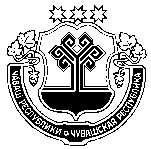 Чувашская  РеспубликаМариинско-Посадскоерайонное Собрание депутатовР Е Ш Е Н И Е     30.11.2020 №  С-4/2г. Мариинский  ПосадЧувашская  РеспубликаМариинско-Посадскоерайонное Собрание депутатовР Е Ш Е Н И Е     30.11.2020 №  С-4/2г. Мариинский  ПосадЧувашская  РеспубликаМариинско-Посадскоерайонное Собрание депутатовР Е Ш Е Н И Е     30.11.2020 №  С-4/2г. Мариинский  ПосадО внесении изменений в решение Мариинско-Посадского районного Собрания депутатов Чувашской Республики от 16.12.2019 года № С-12/1 «О бюджете Мариинско-Посадского района Чувашской Республики на  2020 год и на плановый период 2021 и 2022 годов»О внесении изменений в решение Мариинско-Посадского районного Собрания депутатов Чувашской Республики от 16.12.2019 года № С-12/1 «О бюджете Мариинско-Посадского района Чувашской Республики на  2020 год и на плановый период 2021 и 2022 годов»О внесении изменений в решение Мариинско-Посадского районного Собрания депутатов Чувашской Республики от 16.12.2019 года № С-12/1 «О бюджете Мариинско-Посадского района Чувашской Республики на  2020 год и на плановый период 2021 и 2022 годов»«Приложение 4.4к Решению Мариинско-Посадского районного Собрания депутатов  «О бюджете Мариинско-Посадского района Чувашской Республики на 2020 год  и на плановый период 2021 и 2022 годов»Коды  бюджетной классификации Российской ФедерацииНаименование доходовСумма(тыс. рублей)123200 00000 000000000БЕЗВОЗМЕЗДНЫЕ ПОСТУПЛЕНИЯ47 181,4202 10000 00 0000 150Дотации бюджетам бюджетной системы Российской Федерации662,22 02 15002 05 0000150Дотации бюджетам муниципальных районов на поддержку мер по обеспечению сбалансированности бюджетов662,22 02 20000 00 0000 150Субсидии бюджетам бюджетной системы Российской Федерации (межбюджетные субсидии)19 939,12 02 20216 05 0000 150Субсидии бюджетам муниципальных районов на осуществление дорожной деятельности в отношении автомобильных дорог общего пользования, а также капитального ремонта и ремонта дворовых территорий многоквартирных домов, проездов к дворовым территориям многоквартирных домов населенных пунктов (поселениям)1 279,72 02 25097 05 0000 150Субсидии бюджетам муниципальных районов на создание в общеобразовательных организациях, расположенных в сельской местности, условий для занятий физической культурой и спортом- 450,52 02 25497 05 0000 150Субсидии бюджетам муниципальных районов на реализацию мероприятий по обеспечению жильем молодых семей- 5 176,02 02 25576 05 0000 150Субсидии бюджетам муниципальных районов на обеспечение комплексного развития сельских территорий- 98,92 02 27112 05 0000 150Субсидии бюджетам муниципальных районов на софинансирование капитальных вложений в объекты муниципальной собственности- 15 000,02 02 29999 05 0000 150Прочие субсидии (содержание дорог район)990,32 02 29999 05 0000 150Прочие субсидии (благоустройство дворовых территорий и тротуаров)31 042,02 02 29999 05 0000 150Прочие субсидии (ремонт детского сада)- 3 395,42 02 29999 05 0000 150Прочие субсидии (укрепление МТБ ДК)- 12,32 02 29999 05 0000 150Прочие субсидии (укрепление МТБ библиотек)- 3 262,52 02 29999 05 0000 150Прочие субсидии (на оплату труда учреждениям культуры)1 415,52 02 29999 05 0000 150Прочие субсидии (на оплату труда учреждениям дополнительного образования)376,82 02 29999 05 0000 150Прочие субсидии (приобретение контейнеров)- 39,62 02 29999 05 0000 150Прочие субсидии (укрепление МТБ образовательных учреждений)25 430,02 02 29999 05 0000 150Прочие субсидии (капремонт школ)- 13 160,02 02 30000 00 0000 150Субвенции бюджетам бюджетной системы Российской Федерации16 909,42 02 30024 05 0000 150Субвенции бюджетам муниципальных районов на выполнение передаваемых полномочий субъектов Российской Федерации (на обеспечение государственных гарантий прав граждан на получение общедоступного и бесплатного дошкольного, начального общего, основного общего, среднего (полного) общего образования)11 898,82 02 30024 05 0000 150Субвенций бюджетам муниципальных районов для осуществления государственных полномочий по финансовому обеспечению государственных гарантий на получение общедоступного и бесплатного дошкольного образования в муниципальных дошкольных образовательных организациях6 024,22 02 30024 05 0000 150Субвенции бюджетам муниципальных районов на выполнение передаваемых полномочий субъектов Российской Федерации (по осуществлению мер социальной поддержки граждан по оплате жилищно-коммунальных услуг педагогическим работникам)- 18,32 02 30024 05 0000 150Субвенции бюджетам муниципальных районов на выполнение передаваемых полномочий субъектов Российской Федерации ((по осуществлению мер социальной поддержки граждан по оплате жилищно-коммунальных услуг  работникам культуры)16,62 02 30029 05 0000 150Субвенций бюджетам муниципальных районов для осуществления государственных полномочий по выплате компенсации платы, взимаемой с родителей (законных представителей) за присмотр и уход за детьми, осваивающими образовательные программы дошкольного образования в организациях, осуществляющих образовательную деятельность- 401,62 02 35082 05 0000 150Субвенции бюджетам муниципальных районов на осуществление государственных полномочий Чувашской Республики по обеспечению благоустроенными жилыми помещениями специализированного жилищного фонда по договорам найма специализированных жилых помещений детей-сирот и детей, оставшихся без попечения родителей, лиц из числа детей-сирот и детей оставшихся без попечения родителей - 126,82 02 35118 05 0000 150Субвенции  бюджетам муниципальных районов на осуществление первичного воинского учета на территориях, где отсутствуют  военные комиссариаты176,82 02 35260 05 0000 150Субвенции бюджетам муниципальных районов на выплату единовременного пособия при всех формах устройства детей, лишенных родительского попечения, в семью 18,02 02 35469 05 0000 151Субвенции бюджетам муниципальных районов на проведение Всероссийской переписи населения 2020 года- 684,52 02 35930 05 0000 150Субвенции бюджетам муниципальных районов на государственную регистрацию актов гражданского состояния6,22 02 40000 00 0000 150Иные межбюджетные трансферты9 670,72 02 40014 05 0000 150Межбюджетные трансферты, передаваемые бюджетам муниципальных районов из бюджетов поселений на осуществление части полномочий по решению вопросов местного значения в соответствии с заключенными соглашениями- 381,42 02 4530305 0000 150Межбюджетные трансферты бюджетам муниципальных районов на ежемесячное денежное вознаграждение за классное руководство педагогическим работникам государственных и муниципальных общеобразовательных организаций52,12 02 4545405 0000 150Межбюджетные трансферты, передаваемые бюджетам муниципальных районов на создание модельных муниципальных библиотек10 000,0ИТОГО47 181,4«Приложение 6.4к Решению Мариинско-Посадского районного Собрания депутатов  «О бюджете Мариинско-Посадского района Чувашской Республики на 2020 год  и на плановый период 2021 и 2022 годов»НаименованиеРазделПодразделПодразделЦелевая  статья (государственные  программы и непрограмные направления деятельности)Целевая  статья (государственные  программы и непрограмные направления деятельности)Группа (группа и подгруппа) вида расходовГруппа (группа и подгруппа) вида расходовВсегоВсегоВ том числеВ том числеВ том числеНаименованиеРазделПодразделПодразделЦелевая  статья (государственные  программы и непрограмные направления деятельности)Целевая  статья (государственные  программы и непрограмные направления деятельности)Группа (группа и подгруппа) вида расходовГруппа (группа и подгруппа) вида расходовВсегоВсегоСубсидии, субвенцииза счет бюджета Мариинско-Посадского районаза счет бюджета Мариинско-Посадского района1223455667777ВСЕГО РАСХОДОВ49 958,249 958,246 900,646 900,646 900,63 057,6ОБЩЕГОСУДАРСТВЕННЫЕ ВОПРОСЫ01011 132,41 132,4- 684,5- 684,5- 684,51 816,9Функционирование Правительства Российской Федерации, высших исполнительных органов государственной власти субъектов Российской Федерации, местных администраций0101041 385,71 385,7---1 385,7Муниципальная программа "Развитие потенциала муниципального управления"010104Ч5000000001 385,71 385,7---1 385,7Обеспечение реализации государственной программы Чувашской Республики "Развитие потенциала государственного управления"010104Ч5Э00000001 385,71 385,7---1 385,7Основное мероприятие "Общепрограммные расходы"010104Ч5Э01000001 385,71 385,7---1 385,7Обеспечение функций муниципальных органов010104Ч5Э01002001 385,71 385,7---1 385,7Расходы на выплаты персоналу в целях обеспечения выполнения функций государственными (муниципальными) органами, казенными учреждениями, органами управления государственными внебюджетными фондами010104Ч5Э01002001001001 392,81 392,8---1 392,8Расходы на выплаты персоналу государственных (муниципальных) органов010104Ч5Э01002001201201 392,81 392,8---1 392,8Закупка товаров, работ и услуг для обеспечения государственных (муниципальных) нужд010104Ч5Э0100200200200- 7,1- 7,1---- 7,1Иные закупки товаров, работ и услуг для обеспечения государственных (муниципальных) нужд010104Ч5Э0100200240240- 7,1- 7,1---- 7,1Обеспечение деятельности финансовых, налоговых и таможенных органов и органов финансового (финансово-бюджетного) надзора010106369,7369,7---369,7Муниципальная программа "Управление общественными финансами и муниципальным долгом"010106Ч400000000369,7369,7---369,7Обеспечение реализации муниципальной программы "Управление общественными финансами и муниципальным долгом"010106Ч4Э0000000369,7369,7---369,7Основное мероприятие "Общепрограммные расходы"010106Ч4Э0100000369,7369,7---369,7Обеспечение функций муниципальных органов010106Ч4Э0100200369,7369,7---369,7Расходы на выплаты персоналу в целях обеспечения выполнения функций государственными (муниципальными) органами, казенными учреждениями, органами управления государственными внебюджетными фондами010106Ч4Э0100200100100369,7369,7---369,7Расходы на выплаты персоналу государственных (муниципальных) органов010106Ч4Э0100200120120369,7369,7---369,7Другие общегосударственные вопросы010113- 623,0- 623,0- 684,5- 684,5- 684,561,5Муниципальная программа "Развитие культуры и туризма"010113Ц40000000061,561,5---61,5Подпрограмма "Развитие культуры в Чувашской Республике" муниципальной программы "Развитие культуры и туризма"010113Ц41000000061,561,5---61,5Основное мероприятие "Развитие архивного дела"010113Ц41040000061,561,5---61,5Обеспечение деятельности муниципальных архивных учреждений010113Ц41044075061,561,5---61,5Предоставление субсидий бюджетным, автономным учреждениям и иным некоммерческим организациям010113Ц41044075060060061,561,5---61,5Субсидии бюджетным учреждениям010113Ц41044075061061061,561,5---61,5Муниципальная программа "Экономическое развитие "010113Ч100000000- 684,5- 684,5- 684,5- 684,5- 684,5-Подпрограмма "Совершенствование системы управления экономическим развитием" муниципальной программы "Экономическое развити"010113Ч110000000- 684,5- 684,5- 684,5- 684,5- 684,5-Основное мероприятие "Анализ и прогнозирование социально-экономического развития Чувашской Республики"010113Ч110100000- 684,5- 684,5- 684,5- 684,5- 684,5-Проведение Всероссийской переписи населения 2020 года010113Ч110154690- 684,5- 684,5- 684,5- 684,5- 684,5-Закупка товаров, работ и услуг для обеспечения государственных (муниципальных) нужд010113Ч110154690200200- 684,5- 684,5- 684,5- 684,5- 684,5-Иные закупки товаров, работ и услуг для обеспечения государственных (муниципальных) нужд010113Ч110154690240240- 684,5- 684,5- 684,5- 684,5- 684,5-НАЦИОНАЛЬНАЯ ОБОРОНА0202176,8176,8176,8176,8176,8Мобилизационная и вневойсковая подготовка020203176,8176,8176,8176,8176,8-Муниципальная программа "Управление общественными финансами и муниципальным долгом"020203Ч400000000176,8176,8176,8176,8176,8-Подпрограмма "Совершенствование бюджетной политики и обеспечение сбалансированности бюджета" муниципальной программы "Управление общественными финансами и муниципальным долгом"020203Ч410000000176,8176,8176,8176,8176,8-Основное мероприятие "Осуществление мер финансовой поддержки бюджетов муниципальных районов, городских округов и поселений, направленных на обеспечение их сбалансированности и повышение уровня бюджетной обеспеченности"020203Ч410400000176,8176,8176,8176,8176,8-Осуществление первичного воинского учета на территориях, где отсутствуют военные комиссариаты, за счет субвенции, предоставляемой из федерального бюджета020203Ч410451180176,8176,8176,8176,8176,8-Межбюджетные трансферты020203Ч410451180500500176,8176,8176,8176,8176,8-Субвенции020203Ч410451180530530176,8176,8176,8176,8176,8-НАЦИОНАЛЬНАЯ БЕЗОПАСНОСТЬ И ПРАВООХРАНИТЕЛЬНАЯ ДЕЯТЕЛЬНОСТЬ03036,26,26,26,26,2-Органы юстиции0303046,26,26,26,26,2-Муниципальная программа "Развитие потенциала муниципального управления"030304Ч5000000006,26,26,26,26,2-Подпрограмма "Совершенствование государственного управления в сфере юстиции" государственной программы Чувашской Республики "Развитие потенциала государственного управления"030304Ч5400000006,26,26,26,26,2-Основное мероприятие "Повышение качества и доступности государственных услуг в сфере государственной регистрации актов гражданского состояния, в том числе в электронном виде"030304Ч5402000006,26,26,26,26,2-Осуществление переданных полномочий Российской Федерации по государственной регистрации актов гражданского состояния за счет средств резервного фонда Правительства Российской Федерации030304Ч54025930F6,26,26,26,26,2-Закупка товаров, работ и услуг для обеспечения государственных (муниципальных) нужд030304Ч54025930F2002006,26,26,26,26,2-Иные закупки товаров, работ и услуг для обеспечения государственных (муниципальных) нужд030304Ч54025930F2402406,26,26,26,26,2-НАЦИОНАЛЬНАЯ ЭКОНОМИКА04042 167,12 167,12 270,02 270,02 270,0-102,9Дорожное хозяйство (дорожные фонды)0404092 322,12 322,12 270,02 270,02 270,052,1Муниципальная программа "Развитие транспортной системы"040409Ч2000000002 322,12 322,12 270,02 270,02 270,052,1Подпрограмма "Автомобильные дороги" муниципальной программы   "Развитие транспортной системы"040409Ч2100000002 322,12 322,12 270,02 270,02 270,052,1Основное мероприятие "Мероприятия, реализуемые с привлечением межбюджетных трансфертов бюджетам другого уровня"040409Ч2103000002 322,12 322,12 270,02 270,02 270,052,1Содержание автомобильных дорог общего пользования местного значения вне границ населенных пунктов в границах муниципального района040409Ч2103S41821 042,41 042,4990,3990,3990,352,1Закупка товаров, работ и услуг для государственных (муниципальных) нужд040409Ч2103S41822002001 042,41 042,4990,3990,3990,352,1Иные закупки товаров, работ и услуг для обеспечения государственных (муниципальных) нужд040409Ч2103S41822402401 042,41 042,4990,3990,3990,352,1Капитальный ремонт и ремонт автомобильных дорог общего пользования местного значения в границах населенных пунктов поселения040409Ч2103S41911 279,71 279,71 279,71 279,71 279,7-Межбюджетные трансферты040409Ч2103S41915005001 279,71 279,71 279,71 279,71 279,7-Субсидии040409Ч2103S41915205201 279,71 279,71 279,71 279,71 279,7-Другие вопросы в области национальной экономики040412- 155,0- 155,0---- 155,0Муниципальная программа «Развитие земельных и имущественных отношений»040412А400000000- 125,0- 125,0---- 125,0Подпрограмма «Управление муниципальным имуществом» муниципальной программы «Развитие земельных и имущественных отношений»040412А410000000- 125,0- 125,0---- 125,0Основное мероприятие "Создание условий для максимального вовлечения в хозяйственный оборот муниципального имущества, в том числе земельных участков"040412A410200000- 125,0- 125,0---- 125,0Формирование земельных участков, предназначенных для предоставления многодетным семьям в собственность бесплатно040412A410274790- 50,0- 50,0---- 50,0Закупка товаров, работ и услуг для государственных (муниципальных) нужд040412A410274790200200- 50,0- 50,0---- 50,0Иные закупки товаров, работ и услуг для обеспечения государственных (муниципальных) нужд040412A410274790240240- 50,0- 50,0---- 50,0Обеспечение реализации полномочий по техническому учету, технической инвентаризации и определению кадастровой стоимости объектов недвижимости, а также мониторингу и обработке данных рынка недвижимости040412A410276120- 75,0- 75,0---- 75,0Иные бюджетные ассигнования040412A410276120800800- 75,0- 75,0---- 75,0Субсидии юридическим лицам (кроме некоммерческих организаций), индивидуальным предпринимателям, физическим лицам - производителям товаров, работ, услуг040412A410276120810810- 75,0- 75,0---- 75,0Муниципальная программа  "Экономическое развитие "040412Ч100000000- 30,0- 30,0---- 30,0Подпрограмма "Развитие субъектов малого и среднего предпринимательства " муниципальной программы "Экономическое развитие "040412Ч120000000- 30,0- 30,0---- 30,0Основное мероприятие "Совершенствование внешней среды развития малого и среднего предпринимательства"040412Ч120100000- 20,0- 20,0---- 20,0Содействие формированию положительного имиджа предпринимательской деятельности040412Ч120176300- 20,0- 20,0---- 20,0Закупка товаров, работ и услуг для государственных (муниципальных) нужд040412Ч120176300200200- 20,0- 20,0---- 20,0Иные закупки товаров, работ и услуг для обеспечения государственных (муниципальных) нужд040412Ч120176300240240- 20,0- 20,0---- 20,0Основное мероприятие "Развитие предпринимательства в области народных художественных промыслов, ремесел и производства сувенирной продукции в Чувашской Республике"040412Ч120500000- 10,0- 10,0---- 10,0Организация сбыта и продвижения продукции народных художественных промыслов и ремесел, сувенирной продукции040412Ч120574960- 10,0- 10,0---- 10,0Закупка товаров, работ и услуг для государственных (муниципальных) нужд040412Ч120574960200200- 10,0- 10,0---- 10,0Иные закупки товаров, работ и услуг для обеспечения государственных (муниципальных) нужд040412Ч120574960240240- 10,0- 10,0---- 10,0ЖИЛИЩНО-КОММУНАЛЬНОЕ ХОЗЯЙСТВО050531 087,031 087,031 002,431 002,431 002,484,6Жилищное хозяйство050501193,2193,2---193,2Муниципальная программа "Модернизация и развитие сферы жилищно-коммунального хозяйства"050501A100000000193,2193,2---193,2Подпрограмма "Модернизация коммунальной инфраструктуры на территории Чувашской Республики" государственной программы Чувашской Республики "Модернизация и развитие сферы жилищно-коммунального хозяйства"050501A110000000193,2193,2---193,2Основное мероприятие "Улучшение потребительских и эксплуатационных характеристик жилищного фонда, обеспечивающих гражданам безопасные и комфортные условия проживания"050501A110300000193,2193,2---193,2Осуществление функций по использованию муниципального жилищного фонда, содержание муниципального жилищного фонда, в том числе муниципальных нежилых помещений, не обремененных договорными обязательствами050501A110372950193,2193,2---193,2Закупка товаров, работ и услуг для обеспечения государственных (муниципальных) нужд050501A110372950200200193,2193,2---193,2Иные закупки товаров, работ и услуг для обеспечения государственных (муниципальных) нужд050501A110372950240240193,2193,2---193,2Коммунальное хозяйство050502- 148,2- 148,2- 39,6- 39,6- 39,6- 108,6Муниципальная программа «Модернизация и развитие сферы жилищно-коммунального хозяйства»050502A100000000- 148,2- 148,2- 39,6- 39,6- 39,6- 108,6Подпрограмма «Модернизация коммунальной инфраструктуры на территории Чувашской Республики» государственной программы Чувашской Республики «Модернизация и развитие сферы жилищно-коммунального хозяйства»050502A110000000- 148,2- 148,2- 39,6- 39,6- 39,6- 108,6Основное мероприятие «Обеспечение качества жилищно-коммунальных услуг»050502A110100000- 42,1- 42,1- 39,6- 39,6- 39,6- 2,5Реализация отдельных полномочий в области обращения с твердыми коммунальными отходами050502A110119760- 42,1- 42,1- 39,6- 39,6- 39,6- 2,5Закупка товаров, работ и услуг для обеспечения государственных (муниципальных) нужд050502A110119760200200- 42,1- 42,1- 39,6- 39,6- 39,6- 2,5Иные закупки товаров, работ и услуг для обеспечения государственных (муниципальных) нужд050502A110119760240240- 42,1- 42,1- 39,6- 39,6- 39,6- 2,5Основное мероприятие "Улучшение потребительских и эксплуатационных характеристик жилищного фонда, обеспечивающих гражданам безопасные и комфортные условия проживания"050502A110300000- 106,1- 106,1---- 106,1Осуществление функций по использованию муниципального жилищного фонда, содержание муниципального жилищного фонда, в том числе муниципальных нежилых помещений, не обремененных договорными обязательствами050502A110372950- 106,1- 106,1---- 106,1Закупка товаров, работ и услуг для обеспечения государственных (муниципальных) нужд050502A110372950200200- 106,1- 106,1---- 106,1Иные закупки товаров, работ и услуг для обеспечения государственных (муниципальных) нужд050502A110372950240240- 106,1- 106,1---- 106,1Благоустройство05050331 042,031 042,031 042,031 042,031 042,0-Муниципальная программа "Формирование современной городской среды на территории Чувашской Республики"050503A50000000031 042,031 042,031 042,031 042,031 042,0-Подпрограмма "Благоустройство дворовых и общественных территорий" муниципальной программы "Формирование современной городской среды на территории Чувашской Республики"050503A51000000031 042,031 042,031 042,031 042,031 042,0-Основное мероприятие "Содействие благоустройству населенных пунктов Чувашской Республики"050503A51020000031 042,031 042,031 042,031 042,031 042,0-Реализация мероприятий по благоустройству дворовых территорий и тротуаров050503A5102S085031 042,031 042,031 042,031 042,031 042,0-Межбюджетные трансферты050503A5102S085050050031 042,031 042,031 042,031 042,031 042,0-Субсидии050503A5102S085052052031 042,031 042,031 042,031 042,031 042,0-ОБРАЗОВАНИЕ070728 512,828 512,826 776,026 776,026 776,01 736,8Дошкольное образование0707012 628,82 628,82 628,82 628,82 628,8-Муниципальная программа «Развитие образования»070701Ц7000000002 628,82 628,82 628,82 628,82 628,8-Подпрограмма «Муниципальная поддержка развития образования» муниципальной программы «Развитие образования»070701Ц7100000002 628,82 628,82 628,82 628,82 628,8-Основное мероприятие «Обеспечение деятельности организаций в сфере образования»070701Ц710100000216,7216,7---216,7Обеспечение деятельности детских дошкольных образовательных организаций070701Ц710170670216,7216,7---216,7Предоставление субсидий бюджетным, автономным учреждениям и иным некоммерческим организациям 070701Ц710170670600600216,7216,7---216,7Субсидии бюджетным учреждениям070701Ц710170670610610216,7216,7---216,7Основное мероприятие "Финансовое обеспечение получения дошкольного образования, начального общего, основного общего, среднего общего образования"070701Ц7102000006 024,26 024,26 024,26 024,26 024,2-Финансовое обеспечение государственных гарантий реализации прав на получение общедоступного и бесплатного дошкольного образования в муниципальных дошкольных образовательных организациях070701Ц7102120006 024,26 024,26 024,26 024,26 024,2-Предоставление субсидий  бюджетным, автономным учреждениям и иным некоммерческим рганизациям070701Ц7102120006006006 024,26 024,26 024,26 024,26 024,2-Субсидии бюджетным учреждениям070701Ц7102120006106106 024,26 024,26 024,26 024,26 024,2-Основное мероприятие "Капитальный ремонт объектов образования"070701Ц711500000- 3 612,1- 3 612,1- 3 395,4- 3 395,4- 3 395,4- 216,7Укрепление материально-технической базы муниципальных образовательных организаций070701Ц7115S1660- 3 612,1- 3 612,1- 3 395,4- 3 395,4- 3 395,4- 216,7Предоставление субсидий бюджетным, автономным учреждениям и иным некоммерческим организациям070701Ц7115S1660600600- 3 612,1- 3 612,1- 3 395,4- 3 395,4- 3 395,4- 216,7Субсидии бюджетным учреждениям070701Ц7115S1660610610- 3 612,1- 3 612,1- 3 395,4- 3 395,4- 3 395,4- 216,7Общее образование07070225 380,425 380,423 770,423 770,423 770,41 610,0Муниципальная программа «Развитие образования»070702Ц70000000025 380,425 380,423 770,423 770,423 770,41 610,0Подпрограмма «Муниципальная поддержка развития образования» муниципальной программы «Развитие образования»070702Ц71000000038 540,038 540,036 930,436 930,436 930,41 610,0Основное мероприятие «Обеспечение деятельности организаций в сфере образования»070702Ц7101000001 610,01 610,0---1 610,0Обеспечение деятельности муниципальных общеобразовательных организаций070702Ц7101705501 610,01 610,0---1 610,0Предоставление субсидий бюджетным, автономным учреждениям и иным некоммерческим организациям070702Ц7101705506006001 610,01 610,0---1 610,0Субсидии бюджетным учреждениям070702Ц7101705506106101 610,01 610,0---1 610,0Основное мероприятие "Финансовое обеспечение получения дошкольного образования, начального общего, основного общего, среднего общего образования"070702Ц71020000011 898,811 898,811 898,811 898,811 898,8-Обеспечение государственных гарантий реализации прав на получение общедоступного и бесплатного дошкольного, начального общего, основного общего, среднего общего образования в муниципальных общеобразовательных организациях, обеспечение дополнительного образования детей муниципальных общеобразовательных организациях070702Ц71027201011 898,811 898,811 898,811 898,811 898,8-Предоставление субсидий бюджетным, автономным учреждениям и иным некоммерческим организациям070702Ц71027201060060011 898,811 898,811 898,811 898,811 898,8-Субсидии бюджетным учреждениям070702Ц71027201061061011 898,811 898,811 898,811 898,811 898,8-Основное мероприятие "Обеспечение выплаты ежемесячного денежного вознаграждения за выполнение функций классного руководителя педагогическим работникам государственных общеобразовательных организаций Чувашской Республики"070702Ц71050000052,152,152,152,152,1-Ежемесячное денежное вознаграждение за классное руководство педагогическим работникам государственных и муниципальных общеобразовательных организаций070702Ц71055303052,152,152,152,152,1-Предоставление субсидий бюджетным, автономным учреждениям и иным некоммерческим организациям070702Ц71055303060060052,152,152,152,152,1-Субсидии бюджетным учреждениям070702Ц71055303061061052,152,152,152,152,1-Основное мероприятие "Модернизация инфраструктуры муниципальных образовательных организаций"070702Ц71300000025 430,025 430,025 430,025 430,025 430,0-Укрепление материально-технической базы муниципальных образовательных организаций (в части модернизации инфраструктуры)070702Ц7130S086025 430,025 430,025 430,025 430,025 430,0-Предоставление субсидий  бюджетным, автономным учреждениям и иным некоммерческим организациям070702Ц7130S086060060025 430,025 430,025 430,025 430,025 430,0-Субсидии бюджетным учреждениям070702Ц7130S086061061025 430,025 430,025 430,025 430,025 430,0-Основное мероприятие "Реализация мероприятий регионального проекта "Успех каждого ребенка"070702Ц71Е200000- 450,5- 450,5- 450,5- 450,5- 450,5-Создание в общеобразовательных организациях, расположенных в сельской местности, условий для занятий физической культурой и спортом070702Ц71E250970- 450,5- 450,5- 450,5- 450,5- 450,5-Предоставление субсидий  бюджетным, автономным учреждениям и иным некоммерческим организациям070702Ц71E250970600600- 450,5- 450,5- 450,5- 450,5- 450,5-Субсидии бюджетным учреждениям070702Ц71E250970610610- 450,5- 450,5- 450,5- 450,5- 450,5-Подпрограмма "Создание в Чувашской Республике новых мест в общеобразовательных организациях в соответствии с прогнозируемой потребностью и современными условиями обучения" государственной программы Чувашской Республики "Развитие образования"070702Ц740000000- 13 160,0- 13 160,0- 13 160,0- 13 160,0- 13 160,0-Основное мероприятие "Капитальный ремонт зданий государственных общеобразовательных организаций Чувашской Республики, муниципальных общеобразовательных организаций, имеющих износ 50 процентов и выше"070702Ц740200000- 13 160,0- 13 160,0- 13 160,0- 13 160,0- 13 160,0-Укрепление материально-технической базы муниципальных образовательных организаций070702Ц7402S1660- 13 160,0- 13 160,0- 13 160,0- 13 160,0- 13 160,0-Предоставление субсидий  бюджетным, автономным учреждениям и иным некоммерческим организациям070702Ц7402S1660600600- 13 160,0- 13 160,0- 13 160,0- 13 160,0- 13 160,0-Субсидии бюджетным учреждениям070702Ц7402S1660610610- 13 160,0- 13 160,0- 13 160,0- 13 160,0- 13 160,0-Дополнительное образование детей070703390,1390,1376,8376,8376,813,3Муниципальная программа «Развитие образования»070703Ц700000000390,1390,1376,8376,8376,813,3Подпрограмма «Муниципальная поддержка развития образования» муниципальной программы «Развитие образования»070703Ц710000000390,1390,1376,8376,8376,813,3Основное мероприятие «Обеспечение деятельности организаций в сфере образования»070703Ц710100000390,1390,1376,8376,8376,813,3Обеспечение деятельности муниципальных организаций дополнительного образования070703Ц710170560- 10,8- 10,8---- 10,8Предоставление субсидий  бюджетным, автономным учреждениям и иным некоммерческим организациям070703Ц710170560600600- 10,8- 10,8---- 10,8Субсидии бюджетным учреждениям070703Ц710170560610610- 10,8- 10,8---- 10,8Софинансирование расходных обязательств муниципальных образований, связанных с повышением заработной платы педагогических работников муниципальных организаций дополнительного образования детей в соответствии с Указом Президента Российской Федерации от 1 июня 2012 года № 761 "О Национальной стратегии действий в интересах детей на 2012-2017 годы"070703Ц7101S7080400,9400,9376,8376,8376,824,1Предоставление субсидий  бюджетным, автономным учреждениям и иным некоммерческим организациям070703Ц7101S7080600600400,9400,9376,8376,8376,824,1Субсидии бюджетным учреждениям070703Ц7101S7080610610400,9400,9376,8376,8376,824,1Другие вопросы в области образования070709113,5113,5---113,5Муниципальная программа "Развитие образования"070709Ц700000000113,5113,5---113,5Обеспечение реализации муниципальной программы "Развитие образования"070709Ц7Э0000000113,5113,5---113,5Основное мероприятие "Общепрограммные расходы"070709Ц7Э0100000113,5113,5---113,5Обеспечение функций муниципальных органов070709Ц7Э0100200113,5113,5---113,5Расходы на выплаты персоналу в целях обеспечения выполнения функций государственными (муниципальными) органами, казенными учреждениями, органами управления государственными внебюджетными фондами070709Ц7Э0100200100100113,5113,5---113,5Расходы на выплаты персоналу государственных (муниципальных) органов070709Ц7Э0100200120120113,5113,5---113,5КУЛЬТУРА И КИНЕМАТОГРАФИЯ08087 630,37 630,38 140,78 140,78 140,7- 510,4Культура0808017 476,37 476,38 140,78 140,78 140,7- 664,4Муниципальная программа «Развитие культуры и туризма Мариинско-Посадского района Чувашской Республики на 2014-2020 годы080801Ц400000000   7 486,37 486,38 140,78 140,78 140,7- 654,4Подпрограмма «Развитие культуры Мариинско-Посадского района» муниципальной программы «Развитие культуры и туризма Мариинско-Посадского района Чувашской Республики на 2014-2020 годы080801Ц4100000007 486,37 486,38 140,78 140,78 140,7- 654,4Основное мероприятие "Развитие библиотечного дела"080801Ц410200000- 198,0- 198,0---- 198,0Обеспечение деятельности муниципальных библиотек080801Ц41024A410- 198,0- 198,0---- 198,0Предоставление субсидий  бюджетным, автономным учреждениям и иным некоммерческим организациям080801Ц41024A410600600- 198,0- 198,0---- 198,0Субсидии бюджетным учреждениям080801Ц41024A410610610- 198,0- 198,0---- 198,0Основное мероприятие "Развитие профессионального искусства"080801Ц410500000- 357,0- 357,0---- 357,0Обеспечение деятельности театров, концертных и других организаций исполнительских искусств080801Ц410570420- 357,0- 357,0---- 357,0Предоставление субсидий  бюджетным, автономным учреждениям и иным некоммерческим организациям080801Ц410570420600600- 357,0- 357,0---- 357,0Субсидии автономным учреждениям080801Ц410570420620620- 357,0- 357,0---- 357,0Основное мероприятие "Сохранение и развитие народного творчества"080801Ц410700000- 189,8- 189,8---- 189,8Обеспечение деятельности муниципальных учреждений в сфере культурно-досугового обслуживания населения080801Ц410740390- 189,8- 189,8---- 189,8Предоставление субсидий  бюджетным, автономным учреждениям и иным некоммерческим организациям080801Ц410740390600600- 189,8- 189,8---- 189,8Субсидии автономным учреждениям080801Ц410740390620620- 189,8- 189,8---- 189,8Основное мероприятие "Развитие муниципальных учреждений культуры"080801Ц411500000- 1 768,9- 1 768,9- 1 859,3- 1 859,3- 1 859,390,4Укрепление материально-технической базы муниципальных учреждений культурно-досугового типа080801Ц4115S5340- 12,3- 12,3- 12,3- 12,3- 12,3-Предоставление субсидий  бюджетным, автономным учреждениям и иным некоммерческим организациям080801Ц4115S5340600600- 12,3- 12,3- 12,3- 12,3- 12,3-Субсидии автономным учреждениям080801Ц4115S5340620620- 12,3- 12,3- 12,3- 12,3- 12,3-Софинансирование расходных обязательств муниципальных образований, связанных с повышением заработной платы работников муниципальных учреждений культуры в рамках реализации Указа Президента Российской Федерации от 7 мая 2012 года № 597 "О мерах по реализации государственной социальной политики"080801Ц4115S70901 505,91 505,91 415,51 415,51 415,590,4Предоставление субсидий  бюджетным, автономным учреждениям и иным некоммерческим организациям080801Ц4115S70906006001 505,91 505,91 415,51 415,51 415,590,4Субсидии бюджетным учреждениям080801Ц4115S7090610610468,1468,1440,0440,0440,028,1Субсидии автономным учреждениям080801Ц4115S70906206201 037,81 037,8975,5975,5975,562,3Укрепление материально-технической базы муниципальных библиотек080801Ц4115S9830- 3 262,5- 3 262,5- 3 262,5- 3 262,5- 3 262,5-Предоставление субсидий  бюджетным, автономным учреждениям и иным некоммерческим организациям080801Ц4115S9830600600-3 262,5-3 262,5-3 262,5-3 262,5-3 262,5-Субсидии бюджетным учреждениям080801Ц4115S9830610610- 3 262,5- 3 262,5- 3 262,5- 3 262,5- 3 262,5-Основное мероприятие "Реализация мероприятий регионального проекта "Культурная среда"080801Ц41A10000010 000,010 000,010 000,010 000,010 000,0-Создание модельных муниципальных библиотек080801Ц41A15454010 000,010 000,010 000,010 000,010 000,0-Предоставление субсидий  бюджетным, автономным учреждениям и иным некоммерческим организациям080801Ц41A15454060060010 000,010 000,010 000,010 000,010 000,0-Субсидии бюджетным учреждениям080801Ц41A15454061061010 000,010 000,010 000,010 000,010 000,0-Другие вопросы в области культуры, кинематографии080804154,0154,0---154,0Муниципальная программа "Развитие культуры и туризма"080804Ц400000000154,0154,0---154,0Обеспечение реализации муниципальной программы "Развитие культуры и туризма"080804Ц4Э0000000154,0154,0---154,0Основное мероприятие "Общепрограммные расходы"080804Ц4Э0100000154,0154,0---154,0Обеспечение функций муниципальных органов080804Ц4Э0100200154,0154,0---154,0Расходы на выплаты персоналу в целях обеспечения выполнения функций государственными (муниципальными) органами, казенными учреждениями, органами управления государственными внебюджетными фондами080804Ц4Э0100200100100154,0154,0---154,0Расходы на выплаты персоналу государственных (муниципальных) органов080804Ц4Э0100200120120154,0154,0---154,0СОЦИАЛЬНАЯ ПОЛИТИКА1010- 5 797,0- 5 797,0- 5 787,0- 5 787,0- 5 787,0- 10,0Социальное обеспечение населения101003- 100,6- 100,6- 100,6- 100,6- 100,6-Муниципальная программа "Комплексное развитие сельских территорий Чувашской Республики"101003A600000000- 98,9- 98,9- 98,9- 98,9- 98,9-Подпрограмма "Создание условий для обеспечения доступным и комфортным жильем сельского населения"101003A610000000- 98,9- 98,9- 98,9- 98,9- 98,9-Основное мероприятие "Улучшение жилищных условий граждан на селе"101003A610100000- 98,9- 98,9- 98,9- 98,9- 98,9-Улучшение жилищных условий граждан, проживающих на сельских территориях101003A6101L5764- 98,9- 98,9- 98,9- 98,9- 98,9-Социальное обеспечение и иные выплаты населению101003A6101L5764300300- 98,9- 98,9- 98,9- 98,9- 98,9-Социальные выплаты гражданам, кроме публичных нормативных социальных выплат101003A6101L5764320320- 98,9- 98,9- 98,9- 98,9- 98,9-Муниципальная программа "Социальная поддержка граждан"101003Ц300000000- 1,7- 1,7- 1,7- 1,7- 1,7-Подпрограмма "Социальная защита населения Чувашской Республики" муниципальной программы "Социальная поддержка граждан"101003Ц310000000- 1,7- 1,7- 1,7- 1,7- 1,7-Основное мероприятие "Реализация законодательства в области предоставления мер социальной поддержки отдельным категориям граждан"101003Ц310100000- 1,7- 1,7- 1,7- 1,7- 1,7-Обеспечение мер социальной поддержки отдельных категорий граждан по оплате жилищно-коммунальных услуг101003Ц310110550- 1,7- 1,7- 1,7- 1,7- 1,7-Социальное обеспечение и иные выплаты населению101003Ц310110550300300- 1,7- 1,7- 1,7- 1,7- 1,7-Публичные нормативные социальные выплаты гражданам101003Ц310110550310310- 1,7- 1,7- 1,7- 1,7- 1,7-Охрана семьи и детства101004- 5 686,4- 5 686,4- 5 686,4- 5 686,4- 5 686,4-Муниципальная программа "Обеспечение граждан в Чувашской Республике доступным и комфортным жильем"101004A200000000- 5 302,8- 5 302,8- 5 302,8- 5 302,8- 5 302,8-Подпрограмма "Поддержка строительства жилья в Чувашской Республике" муниципальной программы "Обеспечение граждан в Чувашской Республике доступным и комфортным жильем"101004A210000000- 5 302,8- 5 302,8- 5 302,8- 5 302,8- 5 302,8-Основное мероприятие "Обеспечение граждан доступным жильем"101004A210300000- 5 302,8- 5 302,8- 5 302,8- 5 302,8- 5 302,8-Предоставление социальных выплат молодым семьям на строительство (приобретение) жилья в рамках реализации мероприятий по обеспечению жильем молодых семей101004A2103L4970- 5 176,0- 5 176,0- 5 176,0- 5 176,0- 5 176,0-Социальное обеспечение и иные выплаты населению101004A2103L4970300300- 5 176,0- 5 176,0- 5 176,0- 5 176,0- 5 176,0-Социальные выплаты гражданам, кроме публичных нормативных социальных выплат101004A2103L4970320320- 5 176,0- 5 176,0- 5 176,0- 5 176,0- 5 176,0-Подпрограмма "Обеспечение жилыми помещениями детей-сирот и детей, оставшихся без попечения родителей, лиц из числа детей-сирот и детей, оставшихся без попечения родителей" государственной программы Чувашской Республики "Обеспечение граждан в Чувашской Республике доступным и комфортным жильем"101004A220000000- 126,8- 126,8- 126,8- 126,8- 126,8Предоставление жилых помещений детям-сиротам и детям, оставшимся без попечения родителей, лицам из их числа по договорам найма специализированных жилых помещений101004A22011A820- 126,8- 126,8- 126,8- 126,8- 126,8Капитальные вложения в объекты государственной (муниципальной) собственности101004A22011A820400400- 126,8- 126,8- 126,8- 126,8- 126,8Бюджетные инвестиции101004A22011A820410410- 126,8- 126,8- 126,8- 126,8- 126,8Муниципальная программа "Развитие образования"101004Ц700000000- 383,6- 383,6- 383,6- 383,6- 383,6-Подпрограмма "Поддержка развития образования" муниципальной программы "Развитие образования"101004Ц710000000- 383,6- 383,6- 383,6- 383,6- 383,6-Основное мероприятие "Меры социальной поддержки"101004Ц711400000- 383,6- 383,6- 383,6- 383,6- 383,6-Осуществление государственных полномочий Чувашской Республики по выплате компенсации платы, взимаемой с родителей (законных представителей) за присмотр и уход за детьми, посещающими образовательные организации, реализующие образовательную программу дошкольного образования на территории Чувашской Республики101004Ц711412040- 401,6- 401,6- 401,6- 401,6- 401,6-Социальное обеспечение и иные выплаты населению101004Ц711412040300300- 401,6- 401,6- 401,6- 401,6- 401,6-Публичные нормативные социальные выплаты гражданам101004Ц711412040310310- 401,6- 401,6- 401,6- 401,6- 401,6-Выплата единовременного пособия при всех формах устройства детей, лишенных родительского попечения, в семью за счет субвенции, предоставляемой из федерального бюджета101004Ц71145260018,018,018,018,018,0-Социальное обеспечение и иные выплаты населению101004Ц71145260030030018,018,018,018,018,0-Публичные нормативные социальные выплаты гражданам101004Ц71145260031031018,018,018,018,018,0-Другие вопросы в области социальной политики101006- 10,0- 10,0---- 10,0Муниципальная программа "Социальная поддержка граждан"101006Ц300000000- 10,0- 10,0---- 10,0Подпрограмма "Социальная защита населения Чувашской Республики" муниципальной программы "Социальная поддержка граждан"101006Ц310000000- 10,0- 10,0---- 10,0Основное мероприятие "Создание благоприятных условий жизнедеятельности ветеранам, гражданам пожилого возраста, инвалидам"101006Ц310500000- 10,0- 10,0---- 10,0Осуществление мероприятий по проведению информационно-разъяснительной и методической работы по социальной защите граждан и изготовление бланочной продукции101006Ц310511530- 10,0- 10,0---- 10,0Закупка товаров, работ и услуг для государственных (муниципальных) нужд101006Ц310511530200200- 10,0- 10,0---- 10,0Иные закупки товаров, работ и услуг для обеспечения государственных (муниципальных) нужд101006Ц310511530240240- 10,0- 10,0---- 10,0ФИЗИЧЕСКАЯ КУЛЬТУРА И СПОРТ111100- 15 957,4- 15 957,4- 15 000,0- 15 000,0- 15 000,0- 957,4Массовый спорт111102- 15 957,4- 15 957,4- 15 000,0- 15 000,0- 15 000,0- 957,4Муниципальная программа "Развитие физической культуры и спорта"111102Ц500000000- 15 957,4- 15 957,4- 15 000,0- 15 000,0- 15 000,0- 957,4Подпрограмма "Развитие физической культуры и массового спорта" муниципальной программы "Развитие физической культуры и спорта"111102Ц510000000-15 957,4-15 957,4- 15 000,0- 15 000,0- 15 000,0- 957,4Основное мероприятие "Развитие спортивной инфраструктуры, в том числе с использованием принципов государственно-частного партнерства и софинансирования из всех уровней бюджетов"111102Ц510200000- 15 957,4- 15 957,4- 15 000,0- 15 000,0- 15 000,0- 957,4Строительство объекта "Открытый стадион широкого профиля с элементами полосы препятствий в г. Мариинский Посад Чувашской Республики"111102Ц5102S5710- 15 957,4- 15 957,4- 15 000,0- 15 000,0- 15 000,0- 957,4Капитальные вложения в объекты государственной (муниципальной) собственности111102Ц5102S5710400400- 15 957,4- 15 957,4- 15 000,0- 15 000,0- 15 000,0- 957,4Бюджетные инвестиции111102Ц5102S5710410410- 15 957,4- 15 957,4- 15 000,0- 15 000,0- 15 000,0- 957,4МЕЖБЮДЖЕТНЫЕ ТРАНСФЕРТЫ БЮДЖЕТАМ СУБЪЕКТОВ РОССИЙСКОЙ ФЕДЕРАЦИИ Й МУНИЦИПАЛЬНЫХ ОБРАЗОВАНИЙ ОБЩЕГО ХАРАКТЕРА14141 000,01 000,0---1 000,0Иные дотации1414021 000,01 000,0---1 000,0Муниципальная программа "Управление общественными финансами и муниципальным долгом"141402Ч4000000001 000,01 000,0---1 000,0Подпрограмма "Совершенствование бюджетной политики и обеспечение сбалансированности бюджета" муниципальной программы "Управление общественными финансами и муниципальным долгом"141402Ч4100000001 000,01 000,0---1 000,0Основное мероприятие "Осуществление мер финансовой поддержки бюджетов муниципальных районов, городских округов и поселений, направленных на обеспечение их сбалансированности и повышение уровня бюджетной обеспеченности"141402Ч4104000001 000,01 000,0---1 000,0Дотации на поддержку мер по обеспечению сбалансированности бюджетов городских и сельских поселений Чувашской Республики, осуществляемые за счет собственных средств бюджетов муниципальных районов Чувашской Республики141402Ч4104Г00401 000,01 000,0---1 000,0Дотации141402Ч4104Г00405005001 000,01 000,0---1 000,0Иные дотации141402Ч4104Г00405105101 000,01 000,0---1 000,0«Приложение 9.4к Решению Мариинско-Посадского районного Собрания депутатов  «О бюджете Мариинско-Посадского района Чувашской Республики на 2020 год  и на плановый период 2021 и 2022 годов»ИЗМЕНЕНИЕраспределения бюджетных ассигнований по разделам, подразделам, целевым статьям (муниципальным программам и непрограммным направления деятельности) и группам (группам и подгруппам) видов расходов классификации расходов бюджета Мариинско-Посадского района Чувашской Республики на 2020 год, предусмотренного приложением 9 к Решению Мариинско-Посадского районного Собрания депутатов Чувашской Республики  "О бюджете Мариинско-Посадского района Чувашской Республики на 2020 год и на плановый период 20201 и 2022 годов"ИЗМЕНЕНИЕраспределения бюджетных ассигнований по разделам, подразделам, целевым статьям (муниципальным программам и непрограммным направления деятельности) и группам (группам и подгруппам) видов расходов классификации расходов бюджета Мариинско-Посадского района Чувашской Республики на 2020 год, предусмотренного приложением 9 к Решению Мариинско-Посадского районного Собрания депутатов Чувашской Республики  "О бюджете Мариинско-Посадского района Чувашской Республики на 2020 год и на плановый период 20201 и 2022 годов"ИЗМЕНЕНИЕраспределения бюджетных ассигнований по разделам, подразделам, целевым статьям (муниципальным программам и непрограммным направления деятельности) и группам (группам и подгруппам) видов расходов классификации расходов бюджета Мариинско-Посадского района Чувашской Республики на 2020 год, предусмотренного приложением 9 к Решению Мариинско-Посадского районного Собрания депутатов Чувашской Республики  "О бюджете Мариинско-Посадского района Чувашской Республики на 2020 год и на плановый период 20201 и 2022 годов"ИЗМЕНЕНИЕраспределения бюджетных ассигнований по разделам, подразделам, целевым статьям (муниципальным программам и непрограммным направления деятельности) и группам (группам и подгруппам) видов расходов классификации расходов бюджета Мариинско-Посадского района Чувашской Республики на 2020 год, предусмотренного приложением 9 к Решению Мариинско-Посадского районного Собрания депутатов Чувашской Республики  "О бюджете Мариинско-Посадского района Чувашской Республики на 2020 год и на плановый период 20201 и 2022 годов"ИЗМЕНЕНИЕраспределения бюджетных ассигнований по разделам, подразделам, целевым статьям (муниципальным программам и непрограммным направления деятельности) и группам (группам и подгруппам) видов расходов классификации расходов бюджета Мариинско-Посадского района Чувашской Республики на 2020 год, предусмотренного приложением 9 к Решению Мариинско-Посадского районного Собрания депутатов Чувашской Республики  "О бюджете Мариинско-Посадского района Чувашской Республики на 2020 год и на плановый период 20201 и 2022 годов"ИЗМЕНЕНИЕраспределения бюджетных ассигнований по разделам, подразделам, целевым статьям (муниципальным программам и непрограммным направления деятельности) и группам (группам и подгруппам) видов расходов классификации расходов бюджета Мариинско-Посадского района Чувашской Республики на 2020 год, предусмотренного приложением 9 к Решению Мариинско-Посадского районного Собрания депутатов Чувашской Республики  "О бюджете Мариинско-Посадского района Чувашской Республики на 2020 год и на плановый период 20201 и 2022 годов"(тыс. рублей)(тыс. рублей)(тыс. рублей)(тыс. рублей)(тыс. рублей)(тыс. рублей)НаименованиеЦелевая статья (государственные прог-раммы и непрограммные направления деятельности)Группа вида расходаРазделПодразделСумма1234567Всего49 958,21.Муниципальная программа "Модернизация и развитие сферы жилищно-коммунального хозяйства"А10000000045,01.1.Подпрограмма "Модернизация коммунальной инфраструктуры на территории Чувашской Республики" государственной программы Чувашской Республики "Модернизация и развитие сферы жилищно-коммунального хозяйства"А11000000045,0Основное мероприятие "Обеспечение качества жилищно-коммунальных услуг"А110100000- 42,1Реализация отдельных полномочий в области обращения с твердыми коммунальными отходамиA110119760- 42,1Закупка товаров, работ и услуг для обеспечения государственных (муниципальных) нуждA110119760200- 42,1Иные закупки товаров, работ и услуг для обеспечения государственных (муниципальных) нуждA110119760240- 42,1Жилищно-коммунальное хозяйствоA11011976024005- 42,1Коммунальное хозяйствоA1101197602400502- 42,1Основное мероприятие "Улучшение потребительских и эксплуатационных характеристик жилищного фонда, обеспечивающих гражданам безопасные и комфортные условия проживания"A11030000087,1Осуществление функций по использованию муниципального жилищного фонда, содержание муниципального жилищного фонда, в том числе муниципальных нежилых помещений, не обремененных договорными обязательствамиA11037295087,1Закупка товаров, работ и услуг для обеспечения государственных (муниципальных) нуждA11037295087,1Иные закупки товаров, работ и услуг для обеспечения государственных (муниципальных) нуждA11037295020087,1Жилищно-коммунальное хозяйствоA11037295024005- 106,1Жилищное хозяйствоA1103729502400501193,2Коммунальное хозяйствоA1103729502400502- 106,12.Муниципальная программа "Обеспечение граждан в Чувашской Республике доступным и комфортным жильем"A200000000- 5 302,82.1.Подпрограмма "Поддержка строительства жилья в Чувашской Республике" муниципальной программы "Обеспечение граждан в Чувашской Республике доступным и комфортным жильем"A210000000- 5 302,8Основное мероприятие "Обеспечение граждан доступным жильем"A210300000- 5 302,8Предоставление социальных выплат молодым семьям на строительство (приобретение) жилья в рамках реализации мероприятий по обеспечению жильем молодых семейA2103L4970- 5 176,0Социальное обеспечение и иные выплаты населениюA2103L4970300- 5 176,0Социальные выплаты гражданам, кроме публичных нормативных социальных выплатA2103L4970320- 5 176,0Социальная политикаA2103L497032010- 5 176,0Охрана семьи и детстваA2103L49703201004- 5 176,0Подпрограмма "Обеспечение жилыми помещениями детей-сирот и детей, оставшихся без попечения родителей, лиц из числа детей-сирот и детей, оставшихся без попечения родителей" государственной программы Чувашской Республики "Обеспечение граждан в Чувашской Республике доступным и комфортным жильем"A220000000- 126,8Предоставление жилых помещений детям-сиротам и детям, оставшимся без попечения родителей, лицам из их числа по договорам найма специализированных жилых помещенийA22011A820- 126,8Капитальные вложения в объекты государственной (муниципальной) собственностиA22011A820400- 126,8Бюджетные инвестицииA22011A820410- 126,8Социальная политикаA22011A82041010- 126,8Охрана семьи и детстваA22011A8204101004- 126,83.Муниципальная программа "Развитие земельных и имущественных отношений"А400000000- 125,03.1Подпрограмма "Управление муниципальным имуществом" муниципальной программы "Развитие земельных и имущественных отношений"А410000000- 125,0Основное мероприятие "Создание условий для максимального вовлечения в хозяйственный оборот муниципального имущества, в том числе земельных участков"A410200000- 125,0Формирование земельных участков, предназначенных для предоставления многодетным семьям в собственность бесплатноA410274790- 50,0Закупка товаров, работ и услуг для государственных (муниципальных) нуждA410274790200- 50,0Иные закупки товаров, работ и услуг для обеспечения государственных (муниципальных) нуждA410274790240- 50,0Национальная экономикаA41027479024004- 50,0Другие вопросы в области национальной экономикиA4102747902400412- 50,0Обеспечение реализации полномочий по техническому учету, технической инвентаризации и определению кадастровой стоимости объектов недвижимости, а также мониторингу и обработке данных рынка недвижимостиA410276120- 75,0Иные бюджетные ассигнованияA410276120800- 75,0Субсидии юридическим лицам (кроме некоммерческих организаций), индивидуальным предпринимателям, физическим лицам - производителям товаров, работ, услугA410276120810- 75,0Национальная экономикаA41027612081004- 75,0Другие вопросы в области национальной экономикиA4102761208100412- 75,04.Муниципальная программа "Формирование современной городской среды на территории Чувашской Республики"A50000000031 042,04.1.Подпрограмма "Благоустройство дворовых и общественных территорий" муниципальной программы "Формирование современной городской среды на территории Чувашской Республики"A51000000031 042,0Основное мероприятие "Содействие благоустройству населенных пунктов Чувашской Республики"A51020000031 042,0Реализация мероприятий по благоустройству дворовых территорий и тротуаровA5102S085031 042,0Межбюджетные трансфертыA5102S085050031 042,0СубсидииA5102S085052031 042,0Жилищно-коммунальное хозяйствоA5102S08505200531 042,0БлагоустройствоA5102S0850520050331 042,05.Муниципальная программа "Комплексное развитие сельских территорий Чувашской Республики"A600000000- 98,95.1.Подпрограмма "Создание условий для обеспечения доступным и комфортным жильем сельского населения"A610000000- 98,9Основное мероприятие "Улучшение жилищных условий граждан на селе"A610100000- 98,9Улучшение жилищных условий граждан, проживающих на сельских территорияхA6101L5764- 98,9Социальное обеспечение и иные выплаты населениюA6101L5764300- 98,9Социальные выплаты гражданам, кроме публичных нормативных социальных выплатA6101L5764320- 98,9Социальная политикаA6101L576432010- 98,9Социальное обеспечение населенияA6101L57643201003- 98,96.Муниципальная программа "Социальная поддержка граждан"Ц300000000- 11,76.1.Подпрограмма "Социальная защита населения Чувашской Республики" муниципальной программы "Социальная поддержка граждан"Ц310000000- 11,7Основное мероприятие "Реализация законодательства в области предоставления мер социальной поддержки отдельным категориям граждан"Ц310100000- 1,7Обеспечение мер социальной поддержки отдельных категорий граждан по оплате жилищно-коммунальных услугЦ310110550- 1,7Социальное обеспечение и иные выплаты населениюЦ310110550300- 1,7Публичные нормативные социальные выплаты гражданамЦ310110550310- 1,7Социальная политикаЦ31011055031010- 1,7Социальное обеспечение населенияЦ3101105503101003- 1,7Основное мероприятие "Создание благоприятных условий жизнедеятельности ветеранам, гражданам пожилого возраста, инвалидам"Ц310500000- 10,0Осуществление мероприятий по проведению информационно-разъяснительной и методической работы по социальной защите граждан и изготовление бланочной продукцииЦ310511530- 10,0Закупка товаров, работ и услуг для государственных (муниципальных) нуждЦ310511530200- 10,0Иные закупки товаров, работ и услуг для обеспечения государственных (муниципальных) нуждЦ310511530240- 10,0Социальная политикаЦ31051153024010- 10,0Другие вопросы в области социальной политикиЦ3105115302401006- 10,07.Муниципальная программа «Развитие культуры и туризма»Ц4000000007 691,8 7.1.Подпрограмма "Развитие культуры в Мариинско-Посадском районе Чувашской Республике" муниципальной программы "Развитие культуры и туризма"Ц4100000007 547,8Подпрограмма «Развитие культуры Мариинско-Посадского района» муниципальной программы «Развитие культуры и туризма Мариинско-Посадского района Чувашской Республики на 2014-2020 годыЦ4100000007 547,8Основное мероприятие "Развитие библиотечного дела"Ц410200000- 198,0Обеспечение деятельности муниципальных библиотекЦ41024A410- 198,0Предоставление субсидий  бюджетным, автономным учреждениям и иным некоммерческим организациямЦ41024A410600- 198,0Субсидии бюджетным учреждениямЦ41024A410610- 198,0Культура и кинематографияЦ41024A41061008- 198,0КультураЦ41024A4106100801- 198,0Основное мероприятие "Развитие архивного дела"Ц41040000061,5Обеспечение деятельности муниципальных архивных учрежденийЦ41044075061,5Предоставление субсидий бюджетным, автономным учреждениям и иным некоммерческим организациямЦ41044075060061,5Субсидии бюджетным учреждениямЦ41044075061061,5Общегосударственные вопросыЦ4104407506100161,5Другие общегосударственные вопросыЦ410440750610011361,5Основное мероприятие "Развитие профессионального искусства"Ц410500000- 357,0Обеспечение деятельности театров, концертных и других организаций исполнительских искусствЦ410570420- 357,0Предоставление субсидий  бюджетным, автономным учреждениям и иным некоммерческим организациямЦ410570420600- 357,0Субсидии автономным учреждениямЦ410570420620- 357,0Культура и кинематографияЦ410570420620- 357,0КультураЦ410570420620- 357,0Основное мероприятие "Сохранение и развитие народного творчества"Ц410700000- 189,8Обеспечение деятельности муниципальных учреждений в сфере культурно-досугового обслуживания населенияЦ410740390- 189,8Предоставление субсидий  бюджетным, автономным учреждениям и иным некоммерческим организациямЦ410740390600- 189,8Субсидии автономным учреждениямЦ410740390620- 189,8Культура и кинематографияЦ41074039062008- 189,8КультураЦ4107403906200801- 189,8Основное мероприятие "Развитие муниципальных учреждений культуры"Ц411500000- 1 778,9Укрепление материально-технической базы муниципальных учреждений культурно-досугового типаЦ4115S5340- 12,3Предоставление субсидий  бюджетным, автономным учреждениям и иным некоммерческим организациямЦ4115S5340600- 12,3Субсидии автономным учреждениямЦ4115S5340620- 12,3Культура и кинематографияЦ4115S534062008- 12,3КультураЦ4115S53406200801- 12,3Софинансирование расходных обязательств муниципальных образований, связанных с повышением заработной платы работников муниципальных учреждений культуры в рамках реализации Указа Президента Российской Федерации от 7 мая 2012 года № 597 "О мерах по реализации государственной социальной политики"Ц4115S70901 505,9Предоставление субсидий  бюджетным, автономным учреждениям и иным некоммерческим организациямЦ4115S70906001 505,9Субсидии бюджетным учреждениямЦ4115S7090610468,1Культура и кинематографияЦ4115S709061008468,1КультураЦ4115S70906100801468,1Субсидии автономным учреждениямЦ4115S70906201 037,8Культура и кинематографияЦ4115S7090620081 037,8КультураЦ4115S709062008011 037,8Укрепление материально-технической базы муниципальных библиотекЦ4115S9830- 3 262,5Предоставление субсидий  бюджетным, автономным учреждениям и иным некоммерческим организациямЦ4115S9830600-3 272,5Субсидии бюджетным учреждениямЦ4115S9830610- 3 272,5Культура и кинематографияЦ4115S983061008- 3 272,5КультураЦ4115S98306100801- 3 272,5Основное мероприятие "Реализация мероприятий регионального проекта "Культурная среда"Ц41A10000010 000,0Создание модельных муниципальных библиотекЦ41A15454010 000,0Предоставление субсидий  бюджетным, автономным учреждениям и иным некоммерческим организациямЦ41A15454060010 000,0Субсидии бюджетным учреждениямЦ41A15454061010 000,0Культура и кинематографияЦ41A1545406100810 000,0КультураЦ41A154540610080110 000,07.2Обеспечение реализации муниципальной программы "Развитие культуры и туризма"Ц4Э0000000154,0Основное мероприятие "Общепрограммные расходы"Ц4Э0100000154,0Обеспечение функций муниципальных органовЦ4Э0100200154,0Расходы на выплаты персоналу в целях обеспечения выполнения функций государственными (муниципальными) органами, казенными учреждениями, органами управления государственными внебюджетными фондамиЦ4Э0100200100154,0Расходы на выплаты персоналу государственных (муниципальных) органовЦ4Э0100200120154,0Культура и кинематографияЦ4Э010020012008154,0Другие вопросы в области культуры и кинематографииЦ4Э01002001200804154,08.Муниципальная программа "Развитие физической культуры и спорта"Ц500000000- 15 957,48.1.Подпрограмма "Развитие физической культуры и массового спорта" муниципальной программы "Развитие физической культуры и спорта"Ц510000000- 15 957,4Основное мероприятие "Развитие спортивной инфраструктуры, в том числе с использованием принципов государственно-частного партнерства и софинансирования из всех уровней бюджетов"Ц510200000-15 957,4Строительство объекта "Открытый стадион широкого профиля с элементами полосы препятствий в г. Мариинский Посад Чувашской Республики"Ц5102S5710- 15 957,4Капитальные вложения в объекты государственной (муниципальной) собственностиЦ5102S5710400- 15 957,4Бюджетные инвестицииЦ5102S5710410- 15 957,4Физическая культура и спортЦ51017036041011- 15 957,4Массовый спортЦ5101703604101102- 15 957,49.Муниципальная программа "Развитие образования" Ц70000000028 129,29.1Подпрограмма "Поддержка развития образования"Ц71000000041 175,7Основное мероприятие "Обеспечение деятельности организаций в сфере образования"Ц7101000002 216,8Обеспечение деятельности детских дошкольных образовательных организацийЦ710170670216,7Предоставление субсидий бюджетным, автономным учреждениям и иным некоммерческим организациям Ц710170670600216,7Субсидии бюджетным учреждениямЦ710170670610216,7ОбразованиеЦ71017067061007216,7Дошкольное образованиеЦ7101706706100701216,7Обеспечение деятельности муниципальных общеобразовательных организацийЦ7101705501 610,0Предоставление субсидий бюджетным, автономным учреждениям и иным некоммерческим организациямЦ7101705506001 610,0Субсидии бюджетным учреждениямЦ7101705506101 610,0Образование Ц710170550610071 610,0Общее образованиеЦ71017055061007021 610,0Обеспечение деятельности муниципальных организаций дополнительного образованияЦ710170560- 10,8Предоставление субсидий  бюджетным, автономным учреждениям и иным некоммерческим организациямЦ710170560600- 10,8Субсидии бюджетным учреждениямЦ710170560610- 10,8ОбразованиеЦ71017056061007- 10,8Дополнительное образованиеЦ7101705606100703- 10,8Софинансирование расходных обязательств муниципальных образований, связанных с повышением заработной платы педагогических работников муниципальных организаций дополнительного образования детей в соответствии с Указом Президента Российской Федерации от 1 июня 2012 года № 761 "О Национальной стратегии действий в интересах детей на 2012-2017 годы"Ц7101S7080400,9Предоставление субсидий  бюджетным, автономным учреждениям и иным некоммерческим организациямЦ7101S7080600400,9Субсидии бюджетным учреждениямЦ7101S7080610400,9ОбразованиеЦ7101S708061007400,9Дополнительное образованиеЦ7101S70806100703400,9Основное мероприятие "Финансовое обеспечение получения дошкольного образования, начального общего, основного общего, среднего общего образования"Ц71020000017 923,0Финансовое обеспечение государственных гарантий реализации прав на получение общедоступного и бесплатного дошкольного образования в муниципальных дошкольных образовательных организацияхЦ7102120006 024,2Предоставление субсидий  бюджетным, автономным учреждениям и иным некоммерческим организациямЦ7102120006006 024,2Субсидии бюджетным учреждениямЦ7102120006106 024,2ОбразованиеЦ710212000610076 024,2Дошкольное образованиеЦ71021200061007016 024,2Обеспечение государственных гарантий реализации прав на получение общедоступного и бесплатного дошкольного, начального общего, основного общего, среднего общего образования в муниципальных общеобразовательных организациях, обеспечение дополнительного образования детей муниципальных общеобразовательных организацияхЦ71027201011 898,8Предоставление субсидий бюджетным, автономным учреждениям и иным некоммерческим организациямЦ71027201060011 898,8Субсидии бюджетным учреждениямЦ71027201061011 898,8Образование Ц7102720106100711 898,8Общее образованиеЦ710272010610070211 898,8Основное мероприятие "Обеспечение выплаты ежемесячного денежного вознаграждения за выполнение функций классного руководителя педагогическим работникам государственных общеобразовательных организаций Чувашской Республики"Ц71050000052,1Ежемесячное денежное вознаграждение за классное руководство педагогическим работникам государственных и муниципальных общеобразовательных организацийЦ71055303052,1Предоставление субсидий бюджетным, автономным учреждениям и иным некоммерческим организациямЦ71055303060052,1Субсидии бюджетным учреждениямЦ71055303061052,1Образование Ц7105530306100752,1Общее образованиеЦ710553030610070252,1Основное мероприятие "Меры социальной поддержки"Ц711400000- 247,0Осуществление государственных полномочий Чувашской Республики по выплате компенсации платы, взимаемой с родителей (законных представителей) за присмотр и уход за детьми, посещающими образовательные организации, реализующие образовательную программу дошкольного образования на территории Чувашской РеспубликиЦ711412040- 401,6Социальное обеспечение и иные выплаты населениюЦ711412040300- 401,6Публичные нормативные социальные выплаты гражданамЦ711412040310- 401,6Социальная политикаЦ71141204031010- 401,6Охрана семьи и детстваЦ7114120403101004- 401,6Выплата единовременного пособия при всех формах устройства детей, лишенных родительского попечения, в семью за счет субвенции, предоставляемой из федерального бюджетаЦ71145260018,0Социальное обеспечение и иные выплаты населениюЦ71145260030018,0Публичные нормативные социальные выплаты гражданамЦ71145260031018,0Социальная политикаЦ7114526003101018,0Охрана семьи и детстваЦ711452600310100418,0Основное мероприятие "Капитальный ремонт объектов образования"Ц711500000- 3 612,1Укрепление материально-технической базы муниципальных образовательных организацийЦ7115S1660- 3 612,1Предоставление субсидий бюджетным, автономным учреждениям и иным некоммерческим организациямЦ7115S1660600- 3 612,1Субсидии бюджетным учреждениямЦ7115S1660610- 3 612,1ОбразованиеЦ71017067061007- 3 612,1Дошкольное образованиеЦ7101706706100701- 3 612,1Основное мероприятие "Модернизация инфраструктуры муниципальных образовательных организаций"Ц71300000025 430,0Укрепление материально-технической базы муниципальных образовательных организаций (в части модернизации инфраструктуры)Ц71300086025 430,0Предоставление субсидий  бюджетным, автономным учреждениям и иным некоммерческим организациямЦ7130S086060025 430,0Субсидии бюджетным учреждениямЦ7130S086061025 430,0Образование Ц7130S08606100725 430,0Общее образованиеЦ7130S0860610070225 430,0Основное мероприятие "Реализация мероприятий регионального проекта "Успех каждого ребенка"Ц71Е200000- 450,5Создание в общеобразовательных организациях, расположенных в сельской местности, условий для занятий физической культурой и спортомЦ71E250970- 450,5Предоставление субсидий  бюджетным, автономным учреждениям и иным некоммерческим организациямЦ71E250970600- 450,5Субсидии бюджетным учреждениямЦ71E250970610- 450,5Образование Ц71E25097061007- 450,5Общее образованиеЦ71E2509706100702- 450,59.2Подпрограмма "Создание в Чувашской Республике новых мест в общеобразовательных организациях в соответствии с прогнозируемой потребностью и современными условиями обучения" государственной программы Чувашской Республики "Развитие образования"Ц740000000- 13 160,0Основное мероприятие "Капитальный ремонт зданий государственных общеобразовательных организаций Чувашской Республики, муниципальных общеобразовательных организаций, имеющих износ 50 процентов и выше"Ц740200000- 13 160,0Укрепление материально-технической базы муниципальных образовательных организацийЦ7402S1660- 13 160,0Предоставление субсидий  бюджетным, автономным учреждениям и иным некоммерческим организациямЦ7402S1660600- 13 160,0Субсидии бюджетным учреждениямЦ7402S1660610- 13 160,0Образование Ц7402S166061007- 13 160,0Общее образованиеЦ7402S16606100702- 13 160,09.3.Обеспечение реализации муниципальной программы "Развитие образования"Ц7Э0000000113,5Основное мероприятие "Общепрограммные расходы"Ц7Э0100000113,5Обеспечение функций муниципальных органовЦ7Э0100200113,5Расходы на выплаты персоналу в целях обеспечения выполнения функций государственными (муниципальными) органами, казенными учреждениями, органами управления государственными внебюджетными фондамиЦ7Э0100200100113,5Расходы на выплаты персоналу государственных (муниципальных) органовЦ7Э0100200120113,5ОбразованиеЦ7Э010020012007113,5Другие вопросы в области образованияЦ7Э01002001200709113,510.Муниципальная программа "Экономическое развитие "Ч100000000- 714,510.1.Подпрограмма "Совершенствование системы управления экономическим развитием" муниципальной программы "Экономическое развитие"Ч110000000- 684,5Основное мероприятие "Анализ и прогнозирование социально-экономического развития Чувашской Республики"Ч110100000- 684,5Проведение Всероссийской переписи населения 2020 годаЧ110154690- 684,5Закупка товаров, работ и услуг для обеспечения государственных (муниципальных) нуждЧ110154690200- 684,5Иные закупки товаров, работ и услуг для обеспечения государственных (муниципальных) нуждЧ110154690240- 684,5Общегосударственные вопросыЧ11015469024001- 684,5Другие общегосударственные вопросыЧ1101546902400113- 684,510.2.Подпрограмма "Развитие субъектов малого и среднего предпринимательства " муниципальной программы "Экономическое развитие "Ч120000000- 30,0Основное мероприятие "Совершенствование внешней среды развития малого и среднего предпринимательства"Ч120100000- 30,0Содействие формированию положительного имиджа предпринимательской деятельностиЧ120176300- 20,0Закупка товаров, работ и услуг для государственных (муниципальных) нуждЧ120176300200- 20,0Иные закупки товаров, работ и услуг для обеспечения государственных (муниципальных) нуждЧ120176300240- 20,0Национальная экономикаЧ12017630024004- 20,0Другие вопросы в области национальной экономикиЧ1201763002400412- 20,0Основное мероприятие "Развитие предпринимательства в области народных художественных промыслов, ремесел и производства сувенирной продукции в Чувашской Республике"Ч120500000- 10,0Организация сбыта и продвижения продукции народных художественных промыслов и ремесел, сувенирной продукцииЧ120574960- 10,0Закупка товаров, работ и услуг для государственных (муниципальных) нуждЧ120574960200- 10,0Иные закупки товаров, работ и услуг для обеспечения государственных (муниципальных) нуждЧ120574960240- 10,0Национальная экономикаЧ12057496024004- 10,0Другие вопросы в области национальной экономикиЧ1205749602400412- 10,011.Муниципальная программа "Развитие транспортной системы"Ч2000000002 322,111.1Подпрограмма "Автомобильные дороги" муниципальной программы   "Развитие транспортной системы"Ч2100000002 322,1Основное мероприятие "Мероприятия, реализуемые с привлечением межбюджетных трансфертов бюджетам другого уровня"Ч2103000002 322,1Содержание автомобильных дорог общего пользования местного значения вне границ населенных пунктов в границах муниципального районаЧ2103S41821 042,4Закупка товаров, работ и услуг для государственных (муниципальных) нуждЧ2103S41822001 042,4Иные закупки товаров, работ и услуг для обеспечения государственных (муниципальных) нуждЧ2103S41822401 042,4Национальная экономикаЧ2103S4182240041 042,4Дорожное хозяйство (дорожные фондыЧ2103S418224004091 042,4Капитальный ремонт и ремонт автомобильных дорог общего пользования местного значения в границах населенных пунктов поселенияЧ2103S41911 279,7Межбюджетные трансфертыЧ2103S41915001 279,7СубсидииЧ2103S41915201 279,7Национальная экономикаЧ2103S4191520041 279,7Дорожное хозяйство (дорожные фондыЧ2103S419152004091 279,712.Муниципальная программа "Управление общественными финансами и муниципальным долгом"Ч4000000001 546,512.1Подпрограмма "Совершенствование бюджетной политики и обеспечение сбалансированности бюджета" муниципальной программы "Управление общественными финансами и муниципальным долгом"Ч4100000001 176,8Основное мероприятие "Осуществление мер финансовой поддержки бюджетов муниципальных районов, городских округов и поселений, направленных на обеспечение их сбалансированности и повышение уровня бюджетной обеспеченности"Ч4104000001 176,8Осуществление первичного воинского учета на территориях, где отсутствуют военные комиссариаты, за счет субвенции, предоставляемой из федерального бюджетаЧ410451180176,8Межбюджетные трансфертыЧ410451180500176,8СубвенцииЧ410451180530176,8Национальная оборонаЧ41045118053002176,8Мобилизационная и вневойсковая подготовкаЧ4104511805300203176,8Дотации на поддержку мер по обеспечению сбалансированности бюджетов городских и сельских поселений Чувашской Республики, осуществляемые за счет собственных средств бюджетов муниципальных районов Чувашской РеспубликиЧ4104Г00401 000,0ДотацииЧ4104Г00405001 000,0Иные дотацииЧ4104Г00405101 000,0Межбюджетные трансферты бюджетам субъектов российской федерации и муниципальных образований общего характераЧ4104Г0040510141 000,0Иные дотацииЧ4104Г004051014021 000,012.2.Обеспечение реализации муниципальной программы "Управление общественными финансами и муниципальным долгом"Ч4Э0000000369,7Основное мероприятие "Общепрограммные расходы"Ч4Э0100000369,7Обеспечение функций муниципальных органовЧ4Э0100200369,7Расходы на выплаты персоналу в целях обеспечения выполнения функций государственными (муниципальными) органами, казенными учреждениями, органами управления государственными внебюджетными фондамиЧ4Э0100200100369,7Расходы на выплаты персоналу государственных (муниципальных) органовЧ4Э0100200120369,7Общегосударственные вопросыЧ4Э010020012001369,7Обеспечение деятельности финансовых, налоговых и таможенных органов и органов финансового (финансово-бюджетного) надзораЧ4Э01002001200106369,713.Муниципальная программа "Развитие потенциала муниципального управления"Ч500000000- 476,713.1.Подпрограмма "Совершенствование государственного управления в сфере юстиции" государственной программы Чувашской Республики "Развитие потенциала государственного управления"Ч5400000006,2Основное мероприятие "Повышение качества и доступности государственных услуг в сфере государственной регистрации актов гражданского состояния, в том числе в электронном виде"Ч5402000006,2Осуществление переданных полномочий Российской Федерации по государственной регистрации актов гражданского состояния за счет средств резервного фонда Правительства Российской ФедерацииЧ54025930F6,2Закупка товаров, работ и услуг для обеспечения государственных (муниципальных) нуждЧ54025930F2006,2Иные закупки товаров, работ и услуг для обеспечения государственных (муниципальных) нуждЧ54025930F2406,2Национальная безопасность и правоохранительная деятельностьЧ54025930F240036,2Органы юстицииЧ54025930F24003046,213.2.Обеспечение реализации государственной программы Чувашской Республики "Развитие потенциала государственного управления"Ч5Э00000001 385,7Основное мероприятие "Общепрограммные расходы"Ч5Э01000001 385,7Обеспечение функций муниципальных органовЧ5Э01002001 385,7Расходы на выплаты персоналу в целях обеспечения выполнения функций государственными (муниципальными) органами, казенными учреждениями, органами управления государственными внебюджетными фондамиЧ5Э01002001001 392,8Расходы на выплаты персоналу государственных (муниципальных) органовЧ5Э0100200120011 392,8Общегосударственные вопросыЧ5Э010020012001041 392,8Закупка товаров, работ и услуг для государственных (муниципальных) нуждЧ5Э0100200200- 7,1Иные закупки товаров, работ и услуг для обеспечения государственных (муниципальных) нуждЧ5Э0100200240- 7,1Общегосударственные вопросыЧ5Э010020024001- 7,1Функционирование Правительства Российской Федерации, высших исполнительных органов государственной власти субъектов Российской Федерации, местных администрацийЧ5Э01002002400104- 7,1«Приложение 11.4к Решению Мариинско-Посадского районного Собрания депутатов  «О бюджете Мариинско-Посадского района Чувашской Республики на 2020 год  и на плановый период 2021 и 2022 годов»ИЗМЕНЕНИЕ ведомственной структуры расходов бюджета Мариинско - Посадского района Чувашской Республики на 2020 год, предусмотренной приложением 11 к решению Мариинско-Посадского районного Собрания депутатов Чувашской Республики «О бюджете Мариинско-Посадского района Чувашской Республики на 2020 год и на плановый период 2021 и 2022 годов»ИЗМЕНЕНИЕ ведомственной структуры расходов бюджета Мариинско - Посадского района Чувашской Республики на 2020 год, предусмотренной приложением 11 к решению Мариинско-Посадского районного Собрания депутатов Чувашской Республики «О бюджете Мариинско-Посадского района Чувашской Республики на 2020 год и на плановый период 2021 и 2022 годов»ИЗМЕНЕНИЕ ведомственной структуры расходов бюджета Мариинско - Посадского района Чувашской Республики на 2020 год, предусмотренной приложением 11 к решению Мариинско-Посадского районного Собрания депутатов Чувашской Республики «О бюджете Мариинско-Посадского района Чувашской Республики на 2020 год и на плановый период 2021 и 2022 годов»ИЗМЕНЕНИЕ ведомственной структуры расходов бюджета Мариинско - Посадского района Чувашской Республики на 2020 год, предусмотренной приложением 11 к решению Мариинско-Посадского районного Собрания депутатов Чувашской Республики «О бюджете Мариинско-Посадского района Чувашской Республики на 2020 год и на плановый период 2021 и 2022 годов»ИЗМЕНЕНИЕ ведомственной структуры расходов бюджета Мариинско - Посадского района Чувашской Республики на 2020 год, предусмотренной приложением 11 к решению Мариинско-Посадского районного Собрания депутатов Чувашской Республики «О бюджете Мариинско-Посадского района Чувашской Республики на 2020 год и на плановый период 2021 и 2022 годов»ИЗМЕНЕНИЕ ведомственной структуры расходов бюджета Мариинско - Посадского района Чувашской Республики на 2020 год, предусмотренной приложением 11 к решению Мариинско-Посадского районного Собрания депутатов Чувашской Республики «О бюджете Мариинско-Посадского района Чувашской Республики на 2020 год и на плановый период 2021 и 2022 годов»ИЗМЕНЕНИЕ ведомственной структуры расходов бюджета Мариинско - Посадского района Чувашской Республики на 2020 год, предусмотренной приложением 11 к решению Мариинско-Посадского районного Собрания депутатов Чувашской Республики «О бюджете Мариинско-Посадского района Чувашской Республики на 2020 год и на плановый период 2021 и 2022 годов»(тыс. рублей)(тыс. рублей)(тыс. рублей)(тыс. рублей)(тыс. рублей)(тыс. рублей)(тыс. рублей)НаименованиеГлавный распорядительРазделПодразделЦелевая статья (государственные прог-раммы и непрограммные направления деятельности)Группа вида расходовСумма1234567Всего49 958,2Администрация Мариинско-Посадского района Чувашской Республики90328 549,8ОБЩЕГОСУДАРСТВЕННЫЕ ВОПРОСЫ90301701,2Функционирование Правительства Российской Федерации, высших исполнительных органов государственной власти субъектов Российской Федерации, местных администраций90301041 385,7Муниципальная программа "Развитие потенциала муниципального управления"9030104Ч5000000001 385,7Обеспечение реализации государственной программы Чувашской Республики "Развитие потенциала государственного управления"9030104Ч5Э00000001 385,7Основное мероприятие "Общепрограммные расходы"9030104Ч5Э01000001 385,7Обеспечение функций муниципальных органов9030104Ч5Э01002001 385,7Расходы на выплаты персоналу в целях обеспечения выполнения функций государственными (муниципальными) органами, казенными учреждениями, органами управления государственными внебюджетными фондами9030104Ч5Э01002001001 392,8Расходы на выплаты персоналу государственных (муниципальных) органов9030104Ч5Э01002001201 392,8Закупка товаров, работ и услуг для обеспечения государственных (муниципальных) нужд9030104Ч5Э0100200200- 7,1Иные закупки товаров, работ и услуг для обеспечения государственных (муниципальных) нужд9030104Ч5Э0100200240- 7,1Другие общегосударственные вопросы9030113- 684,5Муниципальная программа "Экономическое развитие "9030113Ч100000000- 684,5Подпрограмма "Совершенствование системы управления экономическим развитием" муниципальной программы "Экономическое развити"9030113Ч110000000- 684,5Основное мероприятие "Анализ и прогнозирование социально-экономического развития Чувашской Республики"9030113Ч110100000- 684,5Проведение Всероссийской переписи населения 2020 года9030113Ч110154690- 684,5Закупка товаров, работ и услуг для обеспечения государственных (муниципальных) нужд9030113Ч110154690200- 684,5Иные закупки товаров, работ и услуг для обеспечения государственных (муниципальных) нужд9030113Ч110154690240- 684,5НАЦИОНАЛЬНАЯ БЕЗОПАСНОСТЬ И ПРАВООХРАНИТЕЛЬНАЯ ДЕЯТЕЛЬНОСТЬ903036,2Органы юстиции90303046,2Муниципальная программа "Развитие потенциала муниципального управления"9030304Ч5000000006,2Подпрограмма "Совершенствование государственного управления в сфере юстиции" государственной программы Чувашской Республики "Развитие потенциала государственного управления"9030304Ч5400000006,2Основное мероприятие "Повышение качества и доступности государственных услуг в сфере государственной регистрации актов гражданского состояния, в том числе в электронном виде"9030304Ч5402000006,2Осуществление переданных полномочий Российской Федерации по государственной регистрации актов гражданского состояния за счет средств резервного фонда Правительства Российской Федерации9030304Ч54025930F6,2Закупка товаров, работ и услуг для обеспечения государственных (муниципальных) нужд9030304Ч54025930F2006,2Иные закупки товаров, работ и услуг для обеспечения государственных (муниципальных) нужд9030304Ч54025930F2406,2НАЦИОНАЛЬНАЯ ЭКОНОМИКА903042 167,1Муниципальная программа "Развитие транспортной системы"9030409Ч2000000002 322,1Подпрограмма "Автомобильные дороги" муниципальной программы   "Развитие транспортной системы"9030409Ч2100000002 322,1Основное мероприятие "Мероприятия, реализуемые с привлечением межбюджетных трансфертов бюджетам другого уровня"9030409Ч2103000002 322,1Содержание автомобильных дорог общего пользования местного значения вне границ населенных пунктов в границах муниципального района9030409Ч2103S41821 042,4Закупка товаров, работ и услуг для государственных (муниципальных) нужд9030409Ч2103S41822001 042,4Иные закупки товаров, работ и услуг для обеспечения государственных (муниципальных) нужд9030409Ч2103S41822401 042,4Капитальный ремонт и ремонт автомобильных дорог общего пользования местного значения в границах населенных пунктов поселения9030409Ч2103S41911 279,7Межбюджетные трансферты9030409Ч2103S41915001 279,7Субсидии9030409Ч2103S41915201 279,7Другие вопросы в области национальной экономики9030412- 155,0Муниципальная программа «Развитие земельных и имущественных отношений»9030412А400000000- 125,0Подпрограмма «Управление муниципальным имуществом» муниципальной программы «Развитие земельных и имущественных отношений»9030412А410000000- 125,0Основное мероприятие "Создание условий для максимального вовлечения в хозяйственный оборот муниципального имущества, в том числе земельных участков"9030412A410200000- 125,0Формирование земельных участков, предназначенных для предоставления многодетным семьям в собственность бесплатно9030412A410274790- 50,0Закупка товаров, работ и услуг для государственных (муниципальных) нужд9030412A410274790200- 50,0Иные закупки товаров, работ и услуг для обеспечения государственных (муниципальных) нужд9030412A410274790240- 50,0Обеспечение реализации полномочий по техническому учету, технической инвентаризации и определению кадастровой стоимости объектов недвижимости, а также мониторингу и обработке данных рынка недвижимости9030412A410276120- 75,0Иные бюджетные ассигнования9030412A410276120800- 75,0Субсидии юридическим лицам (кроме некоммерческих организаций), индивидуальным предпринимателям, физическим лицам - производителям товаров, работ, услуг9030412A410276120810- 75,0Муниципальная программа  "Экономическое развитие "9030412Ч100000000- 30,0Подпрограмма "Развитие субъектов малого и среднего предпринимательства " муниципальной программы "Экономическое развитие "9030412Ч120000000- 30,0Основное мероприятие "Совершенствование внешней среды развития малого и среднего предпринимательства"9030412Ч120100000- 20,0Содействие формированию положительного имиджа предпринимательской деятельности9030412Ч120176300- 20,0Закупка товаров, работ и услуг для государственных (муниципальных) нужд9030412Ч120176300200- 20,0Иные закупки товаров, работ и услуг для обеспечения государственных (муниципальных) нужд9030412Ч120176300240- 20,0Основное мероприятие "Развитие предпринимательства в области народных художественных промыслов, ремесел и производства сувенирной продукции в Чувашской Республике"9030412Ч120500000- 10,0Организация сбыта и продвижения продукции народных художественных промыслов и ремесел, сувенирной продукции9030412Ч120574960- 10,0Закупка товаров, работ и услуг для государственных (муниципальных) нужд9030412Ч120574960200- 10,0Иные закупки товаров, работ и услуг для обеспечения государственных (муниципальных) нужд9030412Ч120574960240- 10,0ЖИЛИЩНО-КОММУНАЛЬНОЕ ХОЗЯЙСТВО9030531 087,0Жилищное хозяйство9030501193,2Муниципальная программа "Модернизация и развитие сферы жилищно-коммунального хозяйства"9030501A100000000193,2Подпрограмма "Модернизация коммунальной инфраструктуры на территории Чувашской Республики" государственной программы Чувашской Республики "Модернизация и развитие сферы жилищно-коммунального хозяйства"9030501A110000000193,2Основное мероприятие "Улучшение потребительских и эксплуатационных характеристик жилищного фонда, обеспечивающих гражданам безопасные и комфортные условия проживания"9030501A110300000193,2Осуществление функций по использованию муниципального жилищного фонда, содержание муниципального жилищного фонда, в том числе муниципальных нежилых помещений, не обремененных договорными обязательствами9030501A110372950193,2Закупка товаров, работ и услуг для обеспечения государственных (муниципальных) нужд9030501A110372950200193,2Иные закупки товаров, работ и услуг для обеспечения государственных (муниципальных) нужд9030501A110372950240193,2Коммунальное хозяйство9030502- 148,2Муниципальная программа «Модернизация и развитие сферы жилищно-коммунального хозяйства»9030502A100000000- 148,2Подпрограмма «Модернизация коммунальной инфраструктуры на территории Чувашской Республики» государственной программы Чувашской Республики «Модернизация и развитие сферы жилищно-коммунального хозяйства»9030502A110000000- 148,2Основное мероприятие «Обеспечение качества жилищно-коммунальных услуг»9030502A110100000- 42,1Реализация отдельных полномочий в области обращения с твердыми коммунальными отходами9030502A110119760- 42,1Закупка товаров, работ и услуг для обеспечения государственных (муниципальных) нужд9030502A110119760200- 42,1Иные закупки товаров, работ и услуг для обеспечения государственных (муниципальных) нужд9030502A110119760240- 42,1Основное мероприятие "Улучшение потребительских и эксплуатационных характеристик жилищного фонда, обеспечивающих гражданам безопасные и комфортные условия проживания"9030502A110300000- 106,1Осуществление функций по использованию муниципального жилищного фонда, содержание муниципального жилищного фонда, в том числе муниципальных нежилых помещений, не обремененных договорными обязательствами9030502A110372950- 106,1Закупка товаров, работ и услуг для обеспечения государственных (муниципальных) нужд9030502A110372950200- 106,1Иные закупки товаров, работ и услуг для обеспечения государственных (муниципальных) нужд9030502A110372950240- 106,1Благоустройство903050331 042,0Муниципальная программа "Формирование современной городской среды на территории Чувашской Республики"9030503A50000000031 042,0Подпрограмма "Благоустройство дворовых и общественных территорий" муниципальной программы "Формирование современной городской среды на территории Чувашской Республики"9030503A51000000031 042,0Основное мероприятие "Содействие благоустройству населенных пунктов Чувашской Республики"9030503A51020000031 042,0Реализация мероприятий по благоустройству дворовых территорий и тротуаров9030503A5102S085031 042,0Межбюджетные трансферты9030503A5102S085050031 042,0Субсидии9030503A5102S085052031 042,0СОЦИАЛЬНАЯ ПОЛИТИКА90310- 5 411,7Социальное обеспечение населения9031003- 98,9Муниципальная программа "Комплексное развитие сельских территорий Чувашской Республики"9031003A600000000- 98,9Подпрограмма "Создание условий для обеспечения доступным и комфортным жильем сельского населения"9031003A610000000- 98,9Основное мероприятие "Улучшение жилищных условий граждан на селе"9031003A610100000- 98,9Улучшение жилищных условий граждан, проживающих на сельских территориях9031003A6101L5764- 98,9Социальное обеспечение и иные выплаты населению9031003A6101L5764300- 98,9Социальные выплаты гражданам, кроме публичных нормативных социальных выплат9031003A6101L5764320- 98,9Охрана семьи и детства9031004- 5 312,8Муниципальная программа "Обеспечение граждан в Чувашской Республике доступным и комфортным жильем"9031004A200000000- 5 302,8Подпрограмма "Поддержка строительства жилья в Чувашской Республике" муниципальной программы "Обеспечение граждан в Чувашской Республике доступным и комфортным жильем"9031004A210000000- 5 302,8Основное мероприятие "Обеспечение граждан доступным жильем"9031004A210300000- 5 302,8Предоставление социальных выплат молодым семьям на строительство (приобретение) жилья в рамках реализации мероприятий по обеспечению жильем молодых семей9031004A2103L4970- 5 176,0Социальное обеспечение и иные выплаты населению9031004A2103L4970300- 5 176,0Социальные выплаты гражданам, кроме публичных нормативных социальных выплат9031004A2103L4970320- 5 176,0Подпрограмма "Обеспечение жилыми помещениями детей-сирот и детей, оставшихся без попечения родителей, лиц из числа детей-сирот и детей, оставшихся без попечения родителей" государственной программы Чувашской Республики "Обеспечение граждан в Чувашской Республике доступным и комфортным жильем"9031004A220000000- 126,8Предоставление жилых помещений детям-сиротам и детям, оставшимся без попечения родителей, лицам из их числа по договорам найма специализированных жилых помещений9031004A22011A820- 126,8Капитальные вложения в объекты государственной (муниципальной) собственности9031004A22011A820400- 126,8Бюджетные инвестиции9031004A22011A820410- 126,8Другие вопросы в области социальной политики9031006- 10,0Муниципальная программа "Социальная поддержка граждан"9031006Ц300000000- 10,0Подпрограмма "Социальная защита населения Чувашской Республики" муниципальной программы "Социальная поддержка граждан"9031006Ц310000000- 10,0Основное мероприятие "Создание благоприятных условий жизнедеятельности ветеранам, гражданам пожилого возраста, инвалидам"9031006Ц310500000- 10,0Осуществление мероприятий по проведению информационно-разъяснительной и методической работы по социальной защите граждан и изготовление бланочной продукции9031006Ц310511530- 10,0Закупка товаров, работ и услуг для государственных (муниципальных) нужд9031006Ц310511530200- 10,0Иные закупки товаров, работ и услуг для обеспечения государственных (муниципальных) нужд9031006Ц310511530240- 10,0Контрольно-счетный орган Мариинско-Поадского района 905100,0ОБЩЕГОСУДАРСТВЕННЫЕ ВОПРОСЫ90501100,0Обеспечение деятельности финансовых, налоговых и таможенных органов и органов финансового (финансово-бюджетного) надзора9050106100,0Муниципальная программа "Управление общественными финансами и муниципальным долгом"9050106Ч400000000100,0Обеспечение реализации Муниципальной программы "Управление общественными финансами и государственным долгом» 9050106Ч4Э0000000100,0Основное мероприятие "Общепрограммные расходы"9050106Ч4Э0100000100,0Обеспечение функций муниципальных органов9050106Ч4Э0100200100,0Расходы на выплаты персоналу в целях обеспечения выполнения функций государственными (муниципальными) органами, казенными учреждениями, органами управления государственными внебюджетными фондами9050106Ч4Э0100200100100,0Расходы на выплаты персоналу государственных (муниципальных) органов9050106Ч4Э0100200120100,0Отдел культуры и социального развития культуры и кинематографии администрации Мариинско-Посадского района Чувашской Республики9577 708,4ОБЩЕГОСУДАРСТВЕННЫЕ ВОПРОСЫ9570161,5Другие общегосударственные вопросы957011361,5Муниципальная программа "Развитие культуры и туризма"9570113Ц40000000061,5Подпрограмма "Развитие культуры в Чувашской Республике" муниципальной программы "Развитие культуры и туризма"9570113Ц41000000061,5Основное мероприятие "Развитие архивного дела"9570113Ц41040000061,5Обеспечение деятельности муниципальных архивных учреждений9570113Ц41044075061,5Предоставление субсидий бюджетным, автономным учреждениям и иным некоммерческим организациям9570113Ц41044075060061,5Субсидии бюджетным учреждениям9570113Ц41044075061061,5КУЛЬТУРА И КИНЕМАТОГРАФИЯ957087 630,3Культура95708017 476,3Муниципальная программа «Развитие культуры и туризма Мариинско-Посадского района Чувашской Республики на 2014-2020 годы9570801Ц400000000   7 476,3Подпрограмма «Развитие культуры Мариинско-Посадского района» муниципальной программы «Развитие культуры и туризма Мариинско-Посадского района Чувашской Республики на 2014-2020 годы9570801Ц4100000007 486,3Основное мероприятие "Развитие библиотечного дела"9570801Ц410200000- 198,0Обеспечение деятельности муниципальных библиотек9570801Ц41024A410- 198,0Предоставление субсидий  бюджетным, автономным учреждениям и иным некоммерческим организациям9570801Ц41024A410600- 198,0Субсидии бюджетным учреждениям9570801Ц41024A410610- 198,0Основное мероприятие "Развитие профессионального искусства"9570801Ц410500000- 357,0Обеспечение деятельности театров, концертных и других организаций исполнительских искусств9570801Ц410570420- 357,0Предоставление субсидий  бюджетным, автономным учреждениям и иным некоммерческим организациям9570801Ц410570420600- 357,0Субсидии автономным учреждениям9570801Ц410570420620- 357,0Основное мероприятие "Сохранение и развитие народного творчества"9570801Ц410700000- 189,8Обеспечение деятельности муниципальных учреждений в сфере культурно-досугового обслуживания населения9570801Ц410740390- 189,8Предоставление субсидий  бюджетным, автономным учреждениям и иным некоммерческим организациям9570801Ц410740390600- 189,8Субсидии автономным учреждениям9570801Ц410740390620- 189,8Основное мероприятие "Развитие муниципальных учреждений культуры"9570801Ц411500000- 1 768,9Укрепление материально-технической базы муниципальных учреждений культурно-досугового типа9570801Ц4115S5340- 12,3Предоставление субсидий  бюджетным, автономным учреждениям и иным некоммерческим организациям9570801Ц4115S5340600- 12,3Субсидии автономным учреждениям9570801Ц4115S5340620- 12,3Софинансирование расходных обязательств муниципальных образований, связанных с повышением заработной платы работников муниципальных учреждений культуры в рамках реализации Указа Президента Российской Федерации от 7 мая 2012 года № 597 "О мерах по реализации государственной социальной политики"9570801Ц4115S70901 505,9Предоставление субсидий  бюджетным, автономным учреждениям и иным некоммерческим организациям9570801Ц4115S70906001 505,9Субсидии бюджетным учреждениям9570801Ц4115S7090610468,1Субсидии автономным учреждениям9570801Ц4115S70906201 037,8Укрепление материально-технической базы муниципальных библиотек9570801Ц4115S9830- 3 262,5Предоставление субсидий  бюджетным, автономным учреждениям и иным некоммерческим организациям9570801Ц4115S9830600-3 262,5Субсидии бюджетным учреждениям9570801Ц4115S9830610- 3 262,5Основное мероприятие "Реализация мероприятий регионального проекта "Культурная среда"9570801Ц41A10000010 000,0Создание модельных муниципальных библиотек9570801Ц41A15454010 000,0Предоставление субсидий  бюджетным, автономным учреждениям и иным некоммерческим организациям9570801Ц41A15454060010 000,0Субсидии бюджетным учреждениям9570801Ц41A15454061010 000,0Другие вопросы в области культуры, кинематографии9570804154,0Муниципальная программа "Развитие культуры и туризма"9570804Ц400000000154,0Обеспечение реализации муниципальной программы "Развитие культуры и туризма"9570804Ц4Э0000000154,0Основное мероприятие "Общепрограммные расходы"9570804Ц4Э0100000154,0Обеспечение функций муниципальных органов9570804Ц4Э0100200154,0Расходы на выплаты персоналу в целях обеспечения выполнения функций государственными (муниципальными) органами, казенными учреждениями, органами управления государственными внебюджетными фондами979570804Ц4Э0100200100154,0Расходы на выплаты персоналу государственных (муниципальных) органов9570804Ц4Э0100200120154,0СОЦИАЛЬНАЯ ПОЛИТИКА9571016,6Социальное обеспечение населения957100316,6Муниципальная программа "Социальная поддержка граждан"9571003Ц30000000016,6Подпрограмма "Социальная защита населения Чувашской Республики" муниципальной программы "Социальная поддержка граждан"9571003Ц31000000016,6Основное мероприятие "Реализация законодательства в области предоставления мер социальной поддержки отдельным категориям граждан"9571003Ц31010000016,6Обеспечение мер социальной поддержки отдельных категорий граждан по оплате жилищно-коммунальных услуг9571003Ц31011055016,6Социальное обеспечение и иные выплаты населению9571003Ц31011055030016,6Публичные нормативные социальные выплаты гражданам9571003Ц31011055031016,6Отдел образования и молодежной политики администрации Мариинско-Посадского района97412 153,5ОБРАЗОВАНИЕ9740728 512,8Дошкольное образование97407012 628,8Муниципальная программа «Развитие образования»9740701Ц7000000002 628,8Подпрограмма «Муниципальная поддержка развития образования» муниципальной программы «Развитие образования»9740701Ц7100000002 628,8Основное мероприятие «Обеспечение деятельности организаций в сфере образования»9740701Ц710100000216,7Обеспечение деятельности детских дошкольных образовательных организаций9740701Ц710170670216,7Предоставление субсидий бюджетным, автономным учреждениям и иным некоммерческим организациям 9740701Ц710170670600216,7Субсидии бюджетным учреждениям9740701Ц710170670610216,7Основное мероприятие "Финансовое обеспечение получения дошкольного образования, начального общего, основного общего, среднего общего образования"9740701Ц7102000006 024,2Финансовое обеспечение государственных гарантий реализации прав на получение общедоступного и бесплатного дошкольного образования в муниципальных дошкольных образовательных организациях9740701Ц7102120006 024,2Предоставление субсидий  бюджетным, автономным учреждениям и иным некоммерческим рганизациям9740701Ц7102120006006 024,2Субсидии бюджетным учреждениям9740701Ц7102120006106 024,2Основное мероприятие "Капитальный ремонт объектов образования"9740701Ц711500000- 3 612,1Укрепление материально-технической базы муниципальных образовательных организаций9740701Ц7115S1660- 3 612,1Предоставление субсидий бюджетным, автономным учреждениям и иным некоммерческим организациям9740701Ц7115S1660600- 3 612,1Субсидии бюджетным учреждениям9740701Ц7115S1660610- 3 612,1Общее образование974070225 380,4Муниципальная программа «Развитие образования»9740702Ц70000000025 380,4Подпрограмма «Муниципальная поддержка развития образования» муниципальной программы «Развитие образования»9740702Ц71000000038 540,0Основное мероприятие «Обеспечение деятельности организаций в сфере образования»9740702Ц7101000001 610,0Обеспечение деятельности муниципальных общеобразовательных организаций9740702Ц7101705501 610,0Предоставление субсидий бюджетным, автономным учреждениям и иным некоммерческим организациям9740702Ц7101705506001 610,0Субсидии бюджетным учреждениям9740702Ц7101705506101 610,0Основное мероприятие "Финансовое обеспечение получения дошкольного образования, начального общего, основного общего, среднего общего образования"9740702Ц71020000011 898,8Обеспечение государственных гарантий реализации прав на получение общедоступного и бесплатного дошкольного, начального общего, основного общего, среднего общего образования в муниципальных общеобразовательных организациях, обеспечение дополнительного образования детей муниципальных общеобразовательных организациях9740702Ц71027201011 898,8Предоставление субсидий бюджетным, автономным учреждениям и иным некоммерческим организациям9740702Ц71027201060011 898,8Субсидии бюджетным учреждениям9740702Ц71027201061011 898,8Основное мероприятие "Обеспечение выплаты ежемесячного денежного вознаграждения за выполнение функций классного руководителя педагогическим работникам государственных общеобразовательных организаций Чувашской Республики"9740702Ц71050000052,1Ежемесячное денежное вознаграждение за классное руководство педагогическим работникам государственных и муниципальных общеобразовательных организаций9740702Ц71055303052,1Предоставление субсидий бюджетным, автономным учреждениям и иным некоммерческим организациям9740702Ц71055303060052,1Субсидии бюджетным учреждениям9740702Ц71055303061052,1Основное мероприятие "Модернизация инфраструктуры муниципальных образовательных организаций"9740702Ц71300000025 430,0Укрепление материально-технической базы муниципальных образовательных организаций (в части модернизации инфраструктуры)9740702Ц7130S086025 430,0Предоставление субсидий  бюджетным, автономным учреждениям и иным некоммерческим организациям9740702Ц7130S086060025 430,0Субсидии бюджетным учреждениям9740702Ц7130S086061025 430,0Основное мероприятие "Реализация мероприятий регионального проекта "Успех каждого ребенка"9740702Ц71Е200000- 450,5Создание в общеобразовательных организациях, расположенных в сельской местности, условий для занятий физической культурой и спортом9740702Ц71E250970- 450,5Предоставление субсидий  бюджетным, автономным учреждениям и иным некоммерческим организациям9740702Ц71E250970600- 450,5Субсидии бюджетным учреждениям9740702Ц71E250970610- 450,5Подпрограмма "Создание в Чувашской Республике новых мест в общеобразовательных организациях в соответствии с прогнозируемой потребностью и современными условиями обучения" государственной программы Чувашской Республики "Развитие образования"9740702Ц740000000- 13 160,0Основное мероприятие "Капитальный ремонт зданий государственных общеобразовательных организаций Чувашской Республики, муниципальных общеобразовательных организаций, имеющих износ 50 процентов и выше"9740702Ц740200000- 13 160,0Укрепление материально-технической базы муниципальных образовательных организаций9740702Ц7402S1660- 13 160,0Предоставление субсидий  бюджетным, автономным учреждениям и иным некоммерческим организациям9740702Ц7402S1660600- 13 160,0Субсидии бюджетным учреждениям9740702Ц7402S1660610- 13 160,0Дополнительное образование детей9740703390,1Муниципальная программа «Развитие образования»9740703Ц700000000390,1Подпрограмма «Муниципальная поддержка развития образования» муниципальной программы «Развитие образования»9740703Ц710000000390,1Основное мероприятие «Обеспечение деятельности организаций в сфере образования»9740703Ц710100000390,1Обеспечение деятельности муниципальных организаций дополнительного образования9740703Ц710170560- 10,8Предоставление субсидий  бюджетным, автономным учреждениям и иным некоммерческим организациям9740703Ц710170560600- 10,8Субсидии бюджетным учреждениям9740703Ц710170560610- 10,8Софинансирование расходных обязательств муниципальных образований, связанных с повышением заработной платы педагогических работников муниципальных организаций дополнительного образования детей в соответствии с Указом Президента Российской Федерации от 1 июня 2012 года № 761 "О Национальной стратегии действий в интересах детей на 2012-2017 годы"9740703Ц7101S7080400,9Предоставление субсидий  бюджетным, автономным учреждениям и иным некоммерческим организациям9740703Ц7101S7080600400,9Субсидии бюджетным учреждениям9740703Ц7101S7080610400,9Другие вопросы в области образования9740709113,5Муниципальная программа "Развитие образования"9740709Ц700000000113,5Обеспечение реализации муниципальной программы "Развитие образования"9740709Ц7Э0000000113,5Основное мероприятие "Общепрограммные расходы"9740709Ц7Э0100000113,5Обеспечение функций муниципальных органов9740709Ц7Э0100200113,5Расходы на выплаты персоналу в целях обеспечения выполнения функций государственными (муниципальными) органами, казенными учреждениями, органами управления государственными внебюджетными фондами9740709Ц7Э0100200100113,5Расходы на выплаты персоналу государственных (муниципальных) органов9740709Ц7Э0100200120113,5СОЦИАЛЬНАЯ ПОЛИТИКА97410- 401,9Социальное обеспечение населения9741003- 18,3Муниципальная программа "Социальная поддержка граждан"9741003Ц300000000- 18,3Подпрограмма "Социальная защита населения Чувашской Республики" муниципальной программы "Социальная поддержка граждан"9741003Ц310000000- 18,3Основное мероприятие "Реализация законодательства в области предоставления мер социальной поддержки отдельным категориям граждан"9741003Ц310100000- 18,3Обеспечение мер социальной поддержки отдельных категорий граждан по оплате жилищно-коммунальных услуг9741003Ц310110550- 18,3Социальное обеспечение и иные выплаты населению9741003Ц310110550300- 18,3Публичные нормативные социальные выплаты гражданам9741003Ц310110550310- 18,3Охрана семьи и детства9741004- 5 686,4Муниципальная программа "Развитие образования"9741004Ц700000000- 383,6Подпрограмма "Поддержка развития образования" муниципальной программы "Развитие образования"9741004Ц710000000- 383,6Основное мероприятие "Меры социальной поддержки"9741004Ц711400000- 383,6Осуществление государственных полномочий Чувашской Республики по выплате компенсации платы, взимаемой с родителей (законных представителей) за присмотр и уход за детьми, посещающими образовательные организации, реализующие образовательную программу дошкольного образования на территории Чувашской Республики9741004Ц711412040- 401,6Социальное обеспечение и иные выплаты населению9741004Ц711412040300- 401,6Публичные нормативные социальные выплаты гражданам9741004Ц711412040310- 401,6Выплата единовременного пособия при всех формах устройства детей, лишенных родительского попечения, в семью за счет субвенции, предоставляемой из федерального бюджета9741004Ц71145260018,0Социальное обеспечение и иные выплаты населению9741004Ц71145260030018,0Публичные нормативные социальные выплаты гражданам9741004Ц71145260031018,0ФИЗИЧЕСКАЯ КУЛЬТУРА И СПОРТ9741100- 15 957,4Массовый спорт9741102- 15 957,4Муниципальная программа "Развитие физической культуры и спорта"9741102Ц500000000- 15 957,4Подпрограмма "Развитие физической культуры и массового спорта" муниципальной программы "Развитие физической культуры и спорта"9741102Ц510000000-15 957,4Основное мероприятие "Развитие спортивной инфраструктуры, в том числе с использованием принципов государственно-частного партнерства и софинансирования из всех уровней бюджетов"9741102Ц510200000- 15 957,4Строительство объекта "Открытый стадион широкого профиля с элементами полосы препятствий в г. Мариинский Посад Чувашской Республики"9741102Ц5102S5710- 15 957,4Капитальные вложения в объекты государственной (муниципальной) собственности9741102Ц5102S5710400- 15 957,4Бюджетные инвестиции9741102Ц5102S5710410- 15 957,4Финансовый отдел Администрации Мариинско-Посадского района Чувашской Республики9921 446,5ОБЩЕГОСУДАРСТВЕННЫЕ ВОПРОСЫ99201269,7Обеспечение деятельности финансовых, налоговых и таможенных органов и органов финансового (финансово-бюджетного) надзора9920106269,7Муниципальная программа "Управление общественными финансами и муниципальным долгом"9050106Ч400000000269,7Обеспечение реализации Муниципальной программы "Управление общественными финансами и государственным долгом» 9050106Ч4Э0000000269,7Основное мероприятие "Общепрограммные расходы"9050106Ч4Э0100000269,7Обеспечение функций муниципальных органов9050106Ч4Э0100200269,7Расходы на выплаты персоналу в целях обеспечения выполнения функций государственными (муниципальными) органами, казенными учреждениями, органами управления государственными внебюджетными фондами9050106Ч4Э0100200100269,7Расходы на выплаты персоналу государственных (муниципальных) органов9050106Ч4Э0100200120269,7НАЦИОНАЛЬНАЯ ОБОРОНА99202176,8Мобилизационная и вневойсковая подготовка9920203176,8Муниципальная программа "Управление общественными финансами и муниципальным долгом"9920203Ч400000000176,8Подпрограмма "Совершенствование бюджетной политики и обеспечение сбалансированности бюджета" муниципальной программы "Управление общественными финансами и муниципальным долгом"9920203Ч410000000176,8Основное мероприятие "Осуществление мер финансовой поддержки бюджетов муниципальных районов, городских округов и поселений, направленных на обеспечение их сбалансированности и повышение уровня бюджетной обеспеченности"9920203Ч410400000176,8Осуществление первичного воинского учета на территориях, где отсутствуют военные комиссариаты, за счет субвенции, предоставляемой из федерального бюджета9920203Ч410451180176,8Межбюджетные трансферты9920203Ч410451180500176,8Субвенции9920203Ч410451180530176,8МЕЖБЮДЖЕТНЫЕ ТРАНСФЕРТЫ БЮДЖЕТАМ СУБЪЕКТОВ РОССИЙСКОЙ ФЕДЕРАЦИИ Й МУНИЦИПАЛЬНЫХ ОБРАЗОВАНИЙ ОБЩЕГО ХАРАКТЕРА992141 000,0Иные дотации99214021 000,0Муниципальная программа "Управление общественными финансами и муниципальным долгом"9921402Ч4000000001 000,0Подпрограмма "Совершенствование бюджетной политики и обеспечение сбалансированности бюджета" муниципальной программы "Управление общественными финансами и муниципальным долгом"9921402Ч4100000001 000,0Основное мероприятие "Осуществление мер финансовой поддержки бюджетов муниципальных районов, городских округов и поселений, направленных на обеспечение их сбалансированности и повышение уровня бюджетной обеспеченности"9921402Ч4104000001 000,0Дотации на поддержку мер по обеспечению сбалансированности бюджетов городских и сельских поселений Чувашской Республики, осуществляемые за счет собственных средств бюджетов муниципальных районов Чувашской Республики9921402Ч4104Г00401 000,0Дотации9921402Ч4104Г00405001 000,0Иные дотации9921402Ч4104Г00405101 000,0Наименование поселенийСумма, (увеличение, уменьшение (-)1. Шоршелское сельское поселение1 000,0ВСЕГО1 000,0»№п/пНаименование поселений Сумма, (увеличение, уменьшение (-)1.Мариинско-Посадское городское поселение324,12.Шоршелское сельское поселение955,6Итого1 279,7»№п/пНаименование поселений Сумма, (увеличение, уменьшение (-)1.Аксаринское сельское поселение18,82.Бичуринское сельское поселение18,73.Большешигаевское сельское поселение0,04.Карабашское сельское поселение11,45.Кугеевское сельское поселение 0,06.Мариинско-Посадское городское поселение25,27.Октябрьское сельское поселение0,08.Первочурашевское сельское поселение16,89.Приволжское сельское поселение19,910.Сутчевское сельское поселение30,311.Шоршелское сельское поселение34,712.Эльбарусовское сельское поселение0,0Итого176,8»№п/пНаименование поселений Сумма, (увеличение, уменьшение (-)1.Большешигаевское сельское поселение4 095,72.Мариинско-Посадское городское поселение14 106,73.Октябрьское сельское поселение2 092,84.Первочурашевское сельское поселение4 478,65.Сутчевское сельское поселение3 088,86.Шоршелское сельское поселение3 179,4Итого31 042,0» Код бюджетнойклассификации Российской ФедерацииНаименованиеСумма000 01 05 00 00 00 0000 000Изменение остатков средств на счетах по учету средств66 186,1в т.ч. не использованные по состоянию на 01.01.2020г. остатки межбюджетных трансфертов, предоставленных из республиканского бюджета Чувашской Республики бюджетам муниципальных районов форме субвенций, субсидий и иных межбюджетных трансфертов, имеющих целевое назначение58 746,7    на начало 2020г.66 192,5    на отчетный период6,4Итого66 186,1»